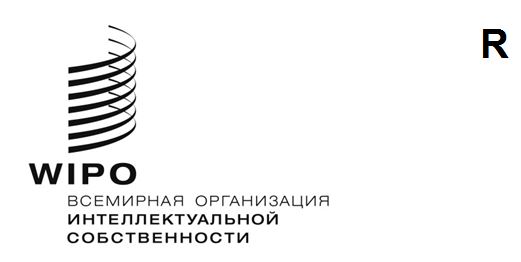 CDIP/32/2ОРИГИНАЛ: АНГЛИЙСКИЙДАТА: 27 февраля 2024 годаКомитет по развитию и интеллектуальной собственности (КРИС)Тридцать вторая сессия 
Женева, 29 апреля — 3 мая 2024 годаОТЧЕТ ГЕНЕРАЛЬНОГО ДИРЕКТОРА О ХОДЕ РЕАЛИЗАЦИИ ПОВЕСТКИ ДНЯ В ОБЛАСТИ РАЗВИТИЯподготовлен СекретариатомВ настоящем документе содержится отчет Генерального директора о ходе реализации Повестки дня в области развития (ПДР) за 2023 год.  Это четырнадцатый отчет, в котором содержится обзор деятельности ВОИС по осуществлению ПДР и ее интеграции в соответствующие программы Организации. В соответствии с новой структурой, введенной на двадцать восьмой сессии КРИС, в отчете описано осуществление ПДР и ее интеграция в основную деятельность по основным направлениям работы каждого сектора ВОИС: Сектора регионального и национального развития; Сектора патентов и технологий; Сектора брендов и образцов; Сектора авторского права и творческих отраслей; Сектора инфраструктуры и платформ; Сектора глобальных задач и партнерств; Сектора экосистем ИС и инноваций; а также Сектора администрации, финансов и управления.  В каждой части отчета представлены общий обзор работы сектора, связанной с ИС и развитием, обновленная информация о работе соответствующих органов ВОИС и обзор проектов ПДР, находящихся в стадии реализации, а также интегрированных в эту работу. Настоящий отчет также подготовлен во исполнение отраженной в пункте 8.3 Резюме председателя двадцать второй сессии просьбы Комитета увязать рекомендации ПДР с ожидаемыми результатами и представить их в приложении I к ежегодному отчету ГД о реализации ПДР.  В приложении II представлены проекты ПДР по состоянию на 2023 год.ВВЕДЕНИЕИнтеллектуальная собственность (ИС) считается инструментом, содействующим социально-экономическому развитию во всех регионах мира, о чем свидетельствуют результаты глобального обследования восприятия ИС («Пульс ВОИС») .  Тесная связь между ИС и развитием лежит в основе Повестки дня в области развития (ПДР), которая с момента принятия способствует непрерывному процессу интеграции аспекта развития в программы и мероприятия ВОИС.  Текущий среднесрочный стратегический план (СССП) Организации на 2022–2026 годы дополнительно усиливает реализацию ПДР, поскольку в нем уделяется еще больше внимания развитию и оказанию реального воздействия за счет тесного сотрудничества между государствами-членами.  В течение отчетного периода в Организации уделялось особое внимание укреплению способов реализации программ работы, чтобы обеспечить максимально эффективное использование ИС как инструмента роста и развития.  В частности, повысилась внутренняя координация и был принят подход в масштабе всей ВОИС, опирающийся на традиционные сильные стороны и работу на низовом уровне с особым вниманием к малым и средним предприятиям (МСП), женщинам, молодежи, коренным народам и общинам в целом.  В условиях возникающих глобальных проблем Организация по-прежнему опирается на синергию с ключевыми партнерами и заинтересованными сторонами, чтобы оказывать адресную, индивидуализированную поддержку государствам-членам.СЕКТОР РЕГИОНАЛЬНОГО И НАЦИОНАЛЬНОГО РАЗВИТИЯСектор регионального и национального развития (СРНР) служит точкой входа для всех государств – членов Организации и поддерживает их в стремлении использовать ИС для роста и развития.  Сектор добился максимального повышения влияния инициатив ВОИС на развитие на локальном уровне за счет Академии ВОИС, региональных отделов и внешних бюро.  Кроме того, Группа СРНР по проектам начала тестировать новые способы реализации неотложных проектов стратегического сотрудничества, связанных с ИС, которые сделали возможными работу с новыми общинами, категориями населения и партнерами, а также более тесное взаимодействие с такими заинтересованными сторонами, как МСП, женщины и молодежь.  В течение года особое внимание уделялось распространению вдохновляющих историй и новостей на локальном уровне, демонстрирующих, каким образом ВОИС оказывает поддержку предпринимателям, изобретателям и творческим деятелям по всему миру в использовании ИС для добавления стоимости своей продукции, содействия росту бизнеса, создания рабочих мест и содействия экономическому развитию.Техническая помощь и укрепление потенциалаСектор продолжает оказывать техническую помощь и укреплять потенциал в соответствии с рекомендациями ПДР.  Инициативы, будучи обусловленными спросом и ориентированными на развитие, включают, в частности, организацию обучения и повышения квалификации в области ИС, мероприятия по повышению информированности, содействие политическому диалогу, разработку национальных стратегий в области ИС и нормотворческую помощь.  Эти проекты охватили широкий спектр ИС с акцентом на некоторых новых областях деятельности.  Среди этих мероприятий: (i) Региональный практикум по ИС и традиционным знаниям в медицине в Африке; (ii) Пилотный проект по ИС и аналитическим центрам в Арабском регионе;  (iii) Конкурс ВОИС – Ассоциации государств Юго-Восточной Азии (АСЕАН) для молодежи в TikTok «ИС и туризм: моя страна — моя гордость»; (iv) Региональный форум по ИС для женщин в сфере естественных наук, техники, инженерного дела и математики (STEM) и предпринимательства в Латинской Америке; а также (v) Региональное заседание ВОИС и Евразийского патентного ведомства (ЕАПВ) по укреплению потенциала технопарков в области коммерциализации ИС в регионе государств – членов ЕАПВ.В рамках пакета технической помощи ВОИС в связи с COVID-19 Организация предоставила государствам-членам адаптированные меры поддержки, чтобы помочь в решении проблем, возникших в результате пандемии, в том числе усилить деятельность по борьбе с пандемией, восстановлению после нее и повышению устойчивости к внешним воздействиям.  В 2022 и 2023 годах этим пакетом мер воспользовалось более 25% государств – членов ВОИС, а также широкий спектр новых заинтересованных сторон и общин, в том числе тех, которые обычно не вовлечены в систему ИС должным образом, – МСП, женщин, молодежи, местных общин и коренных народов.  Успех пакета технической помощи ВОИС в связи с COVID-19 побудил государства-члены утвердить новый Фонд ВОИС для целей восстановления в рамках Программы работ и бюджета ВОИС на 2024–2025 годы.  Фонд для целей восстановления обеспечит бесперебойную преемственность проектов и мероприятий, начатых в рамках пакета технической помощи ВОИС в связи с COVID-19, чтобы и впредь оказывать индивидуализированную, адресную, ориентированную на воздействие поддержку для удовлетворения конкретных потребностей стран и достижения их приоритетных целей в период после пандемии. Чтобы сделать ИС инструментом, по-настоящему доступным каждому, Сектор тесно сотрудничает с наименее развитыми странами (НРС) на этапе их выхода из этой категории в рамках пакета ВОИС по оказанию поддержки НРС, находящимся в процессе выхода из категории наименее развитых, в качестве вклада в Дохинскую программу действий на 2022–2031 годы.  В 2023 году ВОИС разработала программы поддержки для конкретных стран – Анголы, Лаосской Народно-Демократической Республики и Сан-Томе и Принсипи – и приступила к их реализации.  ВОИС также получила от Бангладеш запрос на оказание технической помощи, связанной с ИС.  Техническая помощь в связи с ИС для выхода НРС из этой категории охватывает в том числе следующие области: расширенная поддержка по разработке национальных экосистем ИС и инноваций, модернизация национальных ведомств ИС, специализированное обучение для различных заинтересованных сторон, содействие укреплению технического потенциала, а также ряд мероприятий по технической помощи в использовании ИС для повышения конкурентоспособности бизнеса и диверсификации экономики.Развитие навыков и знанийВ 2023 году 108 292 человека приняли участие в программе дистанционного обучения (ДО) Академии ВОИС, включающей в сумме 580 курсов на 20 языках.  В курсы ДО для высоко специализированных заинтересованных сторон и пользователей системы ИС вошли более практические тренинги, направленные на выработку компетенций.  Была разработана программа сертификации сотрудников центров поддержки технологии и инноваций (ЦПТИ) с целью создания стандартной системы основополагающего обучения и повышения квалификации специалистов и персонала ЦПТИ ВОИС.  Благодаря новой учебной программе по ИС для дипломатов и сотрудников учреждений внешней торговли государства-члены могут обеспечить своих дипломатов необходимыми знаниями для работы с ИС в сфере международной дипломатии и торговли.  В эту специализированную программу входит и модуль по ПДР ВОИС.  Новый специализированный курс «Гаагская система международной регистрации промышленных образцов» (DL-304) направлен на расширение использования Гаагской системы за счет распространения информации о ее преимуществах, правовой базе, особенностях и функциях.  Чтобы удовлетворить постоянный спрос на адаптацию для целевой аудитории в разных странах обучающих инструментов для учащихся начального уровня и молодежи, Академия реализовала ряд мер в рамках новых и уже существующих соглашений об адаптации с ведомствами ИС в 12 государствах-членах.  Стоит отметить, что обучение на первом и втором курсе «Патентное право и глобальное здравоохранение» (PatentX) от ВОИС и Гарвардского университета бесплатно прошли более 1000 студентов по всему миру. Кроме того, Академия ВОИС оказала университетам поддержку с целью улучшения высшего образования в сфере ИС для молодежи, женщин, предпринимателей и МСП, в частности за счет разработки учебных программ, предоставления научных ресурсов в области ИС, экспертов ВОИС и преподавателей международного уровня.  Еще одним важнейшим направлением работы Академии непосредственно с участниками из развивающихся стран, НРС и стран с переходной экономикой являются совместные программы магистратуры.  В 2023 году обучение на 11 совместных магистерских программах в университетах-партнерах прошло 229 человек.  1334 участников из 16 стран посетили 19 Летних школ Академии ВОИС по законодательству в области ИС.  Коллоквиум ВОИС и Всемирной торговой организации (ВТО), организованный в Женеве, предложил дополнительную поддержку 27 преподавателям и исследователям, занимающимся вопросами ИС.  ИС и развитиеДвадцать четвертого апреля 2023 года ВОИС провела Международную конференцию по ИС и развитию на тему «ИС и инновации для устойчивого сельского хозяйства».  Мероприятие прошло в гибридном формате в первый день тридцатой сессии КРИС.  Более 600 человек приняли в нем участие очно и в виртуальном формате.  Конференция включала вводную сессию, три тематические сессии и заключительный диалог.  Четырнадцать докладчиков из самых разных сфер деятельности (научно-образовательное сообщество, частный сектор, межправительственные организации (МПО), неправительственные организации (НПО)) обменялись взглядами и идеями о важности инноваций для устойчивого сельского хозяйства и обсудили способы его поддержки инструментами ИС.  В течение всего мероприятия аудитория активно задавала вопросы и оставляла комментарии через онлайновую платформу.  Фактологический доклад о конференции был рассмотрен на 31-й сессии КРИС (документ CDIP/31/4).  Комитет высоко оценил деятельность Секретариата по организации конференции и выразил благодарность за ее содержание и логистику.  Комитет постановил, что подтема Международной конференции по ИС и развитию в 2025 году, будет сформулирована следующим образом: «Роль ИС и инноваций в решении глобальных проблем здравоохранения: стимулирование передачи технологий и сотрудничества».В рамках пункта повестки дня «ИС и развитие» КРИС продолжил обсуждения по предложенным и согласованным государствами-членами темам.  Этот пункт повестки дня обеспечивает возможность всестороннего обсуждения выбранной темы, а также направления работы ВОИС в этой области в настоящее время и в перспективе.  В рамках этого пункта государства-члены также могут поделиться опытом и своими пожеланиями в отношении работы Организации и оказываемой ею технической помощи в различных областях ИС.  На своей тридцатой сессии, проходившей 24–28 апреля 2023 года, Комитет обсудил тему «ИС и молодежь: инвестиции в будущее».  После презентации Секретариата государства-члены рассказали о собственных национальных образовательных программах, проектах и других инициативах, направленных на расширение возможностей молодых людей в плане использования ИС для инновационной и творческой деятельности.  Комитет также повторно рассмотрел тему «Женщины и ИС» и два доклада по ней: i) «Внутренняя и внешняя деятельность, стратегическое направление»; и ii) «Составление подборки данных и обмен ими».  Делегации призвали Секретариат продолжать реализацию мероприятий в данной области.  На своей тридцать первой сессии, проходившей с 27 ноября по 1 декабря 2023 года, Комитет обсудил тему «Борьба с изменением климата: ИС помогает достичь целей, связанных с сокращением углеродных выбросов и достижением углеродной нейтральности».  Комитет заслушал презентацию Секретариата по данной теме, после чего государства-члены представили свой национальный опыт, программы, проекты и прочие инициативы, направленные на решение проблемы изменения климата с помощью ИС и инноваций.  Комитет также дал согласие на обсуждение в рамках пункта повестки дня «ИС и развитие» темы «Укрепление потенциала университетов  в управлении ИС и ее коммерциализации: передача ИС и технологий» на своей тридцать второй сессии, темы «Влияние ИИ на ИС и развитие» на тридцать третьей сессии и темы  «ИС и судебные органы: укрепление потенциала и повышение квалификации» на тридцать четвертой сессии.  Гибкие возможности в системе ИСПродолжается распространение информации, содержащейся в базе данных по гибким возможностям (см. документ CDIP/20/5, где, в частности, описаны меры по распространению такой информации).  В базе содержится информация о реализации гибких возможностей в национальных законах об ИС в отдельных правовых системах.  В соответствии с решением Комитета, принятым на восемнадцатой сессии в 2016 году, информация о механизме обновления базы данных размещена на начальной странице базы.  В соответствии с этим механизмом государства-члены обязаны официально информировать Секретариат о внесении в свое законодательство изменений, которые затрагивают гибкие возможности, включенные в базу данных.  Полученная информация об изменениях немедленно вносится в базу данных в новое поле «Изменения, внесенные государствами-членами».  В 2023 году от государств-членов не было получено информации о внесении таких изменений.Женщины и ИСВОИС продолжила работу по достижению гендерного баланса и расширению прав и возможностей женщин при их участии в деятельности в сфере ИС.  В соответствии с решением КРИС был создан форум для повышения осведомленности о важности расширения прав и возможностей и расширения участия женщин в экосистеме ИС, в рамках которого была проведена серия информационных сессий на тему «Ликвидация гендерного разрыва в сфере ИС».  Одна из таких сессий на тему «Женщины в творческих отраслях» состоялась 12 октября 2023 года.  На практических примерах из сферы анимации, кинематографии, писательства и технологий женщины-эксперты из Пакистана, Кении, Сент-Китс и Невис и Венгрии поделились профессиональным опытом работы в творческих отраслях, подчеркнув какую роль в нем сыграла ИС.  В сессии приняли участие около 180 человек из более чем 100 стран.  Этот цикл сессий, посвященных изучению гендерного разрыва в сфере ИС в других областях, будет продолжен.За отчетный период Группа СРНР по проектам завершила проекты для женщин-предпринимателей в Намибии, Иордании и Пакистане.  В рамках проекта в Намибии 50 женщин-предпринимателей из индустрии моды, косметики и сельского хозяйства в разных регионах страны прошли комплексную программу обучения по ИС.  Затем в июне и июле 2023 года 10 женщин-предпринимателей, показавших выдающиеся результаты, прошли индивидуализированное наставничество.  В результате этого проекта, среди прочего, 10 подопечных подали заявки на регистрацию товарного знака и разработали индивидуальные стратегии в области ИС.  В ходе проекта в г. Петра, Иордания, выбранная группа из 35 женщин-предпринимателей, занимающихся разными ремеслами, получила поддержку, позволившую им понять и использовать ИС для разработки продукции.  По итогам проекта была создана коллективная марка Rose Hands, которая поможет предпринимателям улучшить перспективы маркетинга и коммерциализации.  В рамках проекта в Пакистане более 40 женщинам-предпринимателям, занимающимся вышивкой, было оказано содействие в использовании ИС для роста бизнеса.  Прошедшая отбор группа из 21 женщины-предпринимателя прошла двухмесячную программу наставничества с акцентом на создании бренда и маркетинга; для этих участниц было разработано 10 бизнес-планов, которые можно использовать в деятельности по управлению бизнесом, продвижению и маркетингу.  По итогам проекта было подано 18 заявок на регистрацию товарных знаков и две – на регистрацию промышленных образцов. В 2023 году в Бразилии тоже стартовал проект по поддержке 40 женщин-предпринимателей африканского происхождения из избранных общин киломбола, направленный на повышение ценности их продукции и содействие укреплению их традиционной идентичности.  Кроме того, Группа СРНР по проектам выступила инициатором проектов по поддержке группы из 25 женщин-предпринимателей в Бангладеш и более 50 женщин-ремесленников, занимающихся традиционной вышивкой талли в г. Сохаг, Египет, чтобы они могли использовать систему ИС для роста бизнеса.   Сектор продолжил реализацию проектов «Женщины-предприниматели в НРС», в ходе которых наставничество прошли более 225 женщин-предпринимателей из Уганды, Камбоджи и Объединенной Республики Танзания.  В Уганде Бюро регистрационных услуг Уганды (URSB) в сотрудничестве с местной НПО Grooming a Successful Woman with Intellectual Mind (GSWIM) зарегистрировало 70 товарных знаков женщин-предпринимателей.  В рамках проекта в Камбодже наставничество прошли 100 женщин-предпринимателей; Департамент интеллектуальной собственности (DIP) Камбоджи в сотрудничестве с Камбоджийской ассоциацией женщин-предпринимателей (CWEA) зарегистрировал 51 товарный знак.  В Объединенной Республики Танзания наставничество прошли 75 женщин-предпринимателей; в начале 2024 года Агентство по регистрации деловых предприятий и лицензированию (BRELA) в сотрудничестве с Университетом Дар-эс-Салама, DEMO Limited и PALEI Limited рассчитывает зарегистрировать 63 товарных знаков их продукции.  Другие НРС, такие как Сан-Томе и Принсипи, Того, Непал и Гамбия, тоже выразили заинтересованность в сотрудничестве для реализации аналогичных мероприятий в поддержку женщин-предпринимателей. По итогам Региональной конференции «ИС для женщин в агропромышленном комплексе» 30 женщин-предпринимателей из 25 стран Африки приняли участие в шестимесячной адаптированной программе коучинга и наставничества, которая дала им знания о применимых инструментах ИС и основных процессах, связанных с получением и коммерциализацией прав ИС.  В проектах «Женщины – новаторы и предприниматели в Азиатско-Тихоокеанском регионе», которые прошли в Шри-Ланке, Вьетнаме и Индонезии, приняли участие 400 человек.  Большинство женщин активно пользуется инструментами ИС и применяет знания и решения, освоенные благодаря наставничеству в рамках проекта.  Два проекта «ИС для женщин-предпринимателей: создание ценности за счет ИС» были реализованы в Латинской Америке и Карибском бассейне.  Обучение и практическое наставничество по ИС для отобранной группы участников позволило им получить более глубокое понимание стратегии, лицензирования и бизнес-планов в области ИС.  Некоторые учащиеся зарегистрировали свои права ИС на национальном и международном уровне; другие провели переоценку лицензирования и стратегии в области ИС на основании полученных знаний.  Кроме того, во второй раз прошел проект «Управление ИС для женщин в сфере естественных наук, техники, инженерного дела и математики (STEM) в Латинской Америке».  Он дал участникам знания об охране ИС, ведении бизнеса, коммерциализации и лицензировании ИС, а также о стратегиях сотрудничества, о привлечении финансирования для подачи патентных заявок и партнеров для расширения компании.  В Бразилии был реализован национальный вариант этого проекта.  Также стоит отметить, что в сотрудничестве с программой L’Oréal – ЮНЕСКО «Женщины в науке» был организован первый лидерский курс «ИС, наука и инновации», предлагающий смешанное обучение в сфере ИС в очном и онлайновом формате для женщин-ученых высокого уровня.  Органы ВОИССектор выступает в качестве подразделения, ответственного за осуществление ПДР ВОИС.  Межсекторальная координация ПДР способствует эффективному выполнению рекомендаций ПДР и их интеграции в основную деятельность Организации под руководством Комитета по развитию и интеллектуальной собственности (КРИС).  За отчетный период КРИС провел два заседания в гибридном формате: тридцатую сессию 24–28 апреля 2023 года и тридцать первую сессию 27 ноября – 1 декабря 2023 года.  Государства-члены выразили твердое намерение участвовать в работе КРИС и осуществлять рекомендации и проекты ПДР.  КРИС одобрил следующие семь новых проектных предложений, увеличив общее число проектов ПДР, одобренных к концу 2023 года, до 55: Представленное Кенией проектное предложение «Разработка стратегий и инструментов для борьбы с онлайн-пиратством в области авторского права на африканском рынке цифровой продукции».  Предложение было одобрено на тридцатой сессии КРИС; оно направлено на выполнение рекомендаций ПДР 4, 10, 11 и 45.Представленное Африканской группой предложение пилотного проекта «Интеллектуальный анализ текстов и данных (ИАТД) для поддержки исследований и инноваций в университетах и других исследовательских учреждениях в Африке».  Предложение было одобрено на тридцатой сессии КРИС; оно направлено на выполнение рекомендаций ПДР 4, 10, 16, 25 и 27.Проектное предложение «Расширение прав и возможностей молодежи (К-12) в области инновационной деятельности во имя лучшего будущего», представленное Соединенными Штатами Америки, Республикой Корея и Канадой.  Предложение было одобрено на тридцатой сессии КРИС; оно направлено на выполнение рекомендаций ПДР 1, 3, 10, 19 и 30.Предложение по этапу II проекта «Интеллектуальная собственность и гастрономический туризм в Перу и других развивающихся странах: содействие развитию гастрономического туризма посредством ИС», представленное Перу, Камеруном, Малайзией и Марокко.  Предложение было одобрено на тридцатой сессии КРИС; оно направлено на выполнение рекомендаций ПДР 1, 10, 12 и 40.Проектное предложение Филиппин «Сотрудничество в области ИС и инноваций как основа для передачи технологий и введения результатов исследований в коммерческий оборот».  Предложение было одобрено на тридцать первой сессии КРИС; оно направлено на выполнение рекомендаций ПДР 10, 23, 31 и 36.Проектное предложение Индии «ИС и раскрытие потенциала географических указаний несельскохозяйственной продукции для расширения возможностей местных общин и сохранения либо возрождения местных искусств и традиций».  Предложение было одобрено на тридцать первой сессии КРИС; оно направлено на выполнение рекомендаций ПДР 1, 4, 11, 34, 35 и 37.Предложение в отношении этапа II проекта «Авторское право и распространение контента в цифровой среде», представленное Бразилией, Перу и Аргентиной.  Предложение было одобрено на тридцать первой сессии КРИС; оно направлено на выполнение рекомендаций ПДР 1, 3, 4, 10, 11, 16, 25 и 35.Процесс проведения независимой оценки завершенных проектов ПДР остается для государств-членов важным инструментом оценки эффективности этих проектов и выработки рекомендаций для будущих инициатив в рамках ПДР.  Секретариат ВОИС продолжает учитывать рекомендации по итогам оценок, обеспечивая надлежащее выполнение согласованных рекомендаций, вынесенных специалистами по оценке.  Комитет обсудил и рассмотрел отчеты о завершении и окончательные отчеты о независимой оценке трех проектов ПДР, а именно: i) «ИС и гастрономический туризм в Перу и других развивающихся странах: содействие развитию гастрономического туризма с помощью ИС»; ii) «Повышение роли женщин в инновационной и предпринимательской деятельности: поощрение использования системы ИС женщинами в развивающихся странах»; и iii) «Авторское право и распространение контента в цифровой среде».  Комитет также рассмотрел внешний независимый отчет об оценке воздействия проекта «ИС и социально-экономическое развитие».  Комитет высоко оценил результаты, достигнутые по итогам проекта, а также полезность отчета в оценке долгосрочного воздействия проекта на бенефициаров и сохранения результатов в долгосрочной перспективе.  В 2023 году шла реализация восьми проектов ПДР, информация о которых была представлена Комитету в отчете о ходе реализации.  Комитет высоко оценил пересмотренную структуру Отчета о ходе выполнения 45 рекомендаций Повестки дня в области развития, в котором содержатся сведения о прогрессе в осуществлении рекомендаций, принятых к выполнению по итогам независимого анализа, адресованного Секретариату.  Комитет согласовал мандат проведения независимого внешнего обзора технической помощи, оказываемой ВОИС в рамках сотрудничества в целях развития, и просил Секретариат приступить к проведению данного обзора.  КРИС принял к сведению седьмой доклад о вкладе ВОИС в достижение целей в области устойчивого развития и в выполнение связанных с ними задач и ряд материалов (исследований и пособий), разработанных в контексте проектов ПДР.Проекты ПДР, интегрированные в основную деятельностьНиже описаны основные аспекты работы, связанной с проектами ПДР, которые интегрированы в основную деятельность:«Создание новых национальных академий ИС», в настоящее время переименованный в проект «Учебные заведения в области интеллектуальной собственности (УЗИС)». Академия ВОИС продолжила оказывать государствам-членам поддержку в укреплении их собственного потенциала по обучению в области ИС за счет создания самоокупаемых УЗИС, уделяющих основное внимание конкретным целям и приоритетам данной страны.  К 2023 году было создано 19 национальных УЗИС в 15 государствах-членах, а в АСЕАН было сформировано первое региональное УЗИС.  Еще 14 проектов находятся в процессе реализации, получено 11 запросов на такую поддержку.  К концу отчетного периода созданные УЗИС провели около 9 000 учебных программ и мероприятий для более чем 520 000 участников.  В 2023 году было успешно проведено 25 модулей подготовки преподавателей для более чем 650 участников из 30 стран.  Академия ВОИС в партнерстве с уже сформированными УЗИС реализовала 29 совместных проектов, в которые было вовлечено около 1300 человек, в том числе предприниматели, женщины, молодежь и дети из числа коренных народов.  Курс для самостоятельного освоения «Стратегии обучения в области ИС», изначально предназначенный для преподавателей УЗИС, теперь включен в каталог Академии ВОИС и доступен для всех.  В первом курсе, открытом для общественности, приняло участие более 300 человек.  Сеть УЗИС расширилась: в нее вошло 8 новых членов, что увеличило их общее число до 28 членов из 54 стран.  В 2023 году эта сеть организовала 4 мероприятия, суммарное число участников которых превысило 500 человек.  Эти площадки послужили платформами, где УЗИС обменивались стратегиями успеха и историями, связанными с реализацией программ по развитию навыков, целевой аудиторией которых является молодежь, женщины и МСП.«Создание потенциала по использованию надлежащей и конкретной для данной технологии научно-технической информации в качестве решения идентифицированных проблем развития». Данный проект направлен на определение надлежащих технологий для решения конкретных задач развития в НРС и укрепление национального потенциала в этой области путем облегчения использования технической и научной информации из патентных документов.  Были приняты меры по усилению влияния этих проектов на развитие в странах и общинах – бенефициарах путем налаживания партнерских отношений с учреждениями и заинтересованными сторонами.  В 2023 году в Бутане и Малави стартовали пилотные проекты, направленные на укрепление потенциала и содействие передаче надлежащих технологий через университеты и научно-исследовательские институты.  Эти проекты дают исследователям, новаторам и студентам университетов и научно-исследовательских институтов, являющихся партнерами и бенефициарами, возможность создавать знания, учиться, заниматься инновациями и сотрудничать в сфере разработки надлежащих технологий для решения социально-экономических задач ради устойчивого развития.  Другие НРС, такие как Бенин, Камбоджа и Лесото, тоже проявили интерес к сотрудничеству в реализации аналогичных проектов.  В 2023 году завершился национальный проект в Уганде.  Были окончательно составлены бизнес-планы по выявленным надлежащим технологиям для проектов в Мозамбике и Сенегале; планируется представить их органам власти на национальных информационно-просветительских практикумах, чтобы заручиться поддержкой и наладить партнерские отношения для реализации этих планов.В базе данных о технической помощи в области ИС (IP-TAD) сохранились функции, облегчающие деятельность по оказанию технической помощи, которая предоставлялась в виртуальном и гибридном форматах.  В базе представлены сведения, связанные с деятельностью Организации по оказанию технической помощи, с использованием данных различных программ и секторов ВОИС, ведущих деятельность в сфере сотрудничества, ориентированного на развитие.  В базе зарегистрировано 872 мероприятия по оказанию технической помощи, проведенные ВОИС в 2023 году с участием представителей развивающихся стран, НРС и стран с переходной экономикой.  База данных реестра консультантов ВОИС (IP-ROC) содержит информацию о консультантах, привлекаемых ВОИС для осуществления конкретной деятельности по оказанию технической помощи в области ИС.  Консультант может быть экспертом в нескольких предметных областях ИС и владеть несколькими языками.  Функция поиска в базе данных позволяет находить консультантов по областям специализации и выполненным задачам.  В частности, можно осуществлять поиск по различным критериям, таким как пол, национальность, язык, имя, квалификация в той или иной области ИС, страна-бенефициар и год назначения.  В 2023 году в IP-ROC зарегистрирован 2 321 действующий эксперт и консультант.База данных для поиска партнеров по развитию в сфере ИС (WIPO Match). По итогам рассмотрения Комитетом документа «Стратегия будущего расширения технических возможностей WIPO MATCH» на двадцать восьмой сессии, состоявшейся в апреле 2022 года, Секретариат инициировал работу по техническому совершенствованию, реструктуризации и расширению платформы WIPO Match с целью предоставления большего объема инструментов, услуг и функций и улучшения результатов.  В стратегии также было предложено использовать WIPO Match в качестве базовой платформы для расширения прозрачного обмена информацией между заинтересованными сторонами в экосистеме ИС, поощрения сотрудничества между ними и содействия инициативам Юг – Юг, Север – Юг и трехстороннему сотрудничеству. В 2023 году Секретариат приступил к работе по реализации вышеупомянутой стратегии. Была создана новая веб-страница под названием WIPO Cooperation Hub, посвященная мероприятиям в рамках сотрудничества Юг – Юг и трехстороннего сотрудничества.  WIPO Cooperation Hub представляет собой пространство для обмена знаниями, опытом и информацией для поддержки результативных инициатив сотрудничества Юг – Юг и трехстороннего сотрудничества в различных сферах ИС и инноваций. На странице содержатся ссылки на множество ресурсов и инструментов ВОИС, связанных с развитием, таких как Каталог по проектам повестки дня в области развития (ПДР) и их результатам, вдохновляющие истории об ИС, База данных IP Advantage, Реестр консультантов в области ИС. На этой веб-странице также будет выложена ссылка на усовершенствованную и реструктурированную базу данных WIPO Match, где в настоящее время реализуются технические улучшения. Активизация сотрудничества Юг – Юг по теме «ИС и развитие» между развивающимися странами и НРС. Рекомендации ПДР и цели в области устойчивого развития задают ориентир для ВОИС как организации, координирующей и укрепляющей горизонтальное сотрудничество между государствами-членами, а также содействующей расширению усилий по повышению эффективности сотрудничества Юг – Юг и трехстороннего сотрудничества.  Для планирования будущей работы Организации в этой области и определения приоритетных тематических блоков 16 мая 2023 года состоялся второй круглый стол на тему «Содействие сотрудничеству Юг – Юг и трехстороннему сотрудничеству в области ИС и инноваций» .  В ходе круглого стола г-жа Дима Аль-Хатиб, директор Управления ООН по сотрудничеству Юг–Юг (UNOSSC) произнесла специальное обращение и выступила в качестве модератора сессии.  Девять докладчиков поделились опытом реализации ориентированных на развитие проектов по использованию ИС в разных странах с успешными результатами.  На заседании в очном и онлайновом формате присутствовало около 120 участников из государств-членов и профильных МПО и НПО. Большинство докладчиков и участников одобрили следующие приоритетные тематические блоки, на которых будут основаны дальнейшие инициативы в рамках сотрудничества Юг – Юг и трехстороннего сотрудничества: «зеленые» инновации и передача технологий; инновации в сельском хозяйстве; ИС и переход на цифровые технологии; управление ИС; и творческие отрасли экономики.Проект «Инструменты для разработки успешных предложений по проектам ПДР» был завершен, и новая методология работы над проектами ПДР была интегрирована в повседневную деятельность ВОИС, в том числе в онлайновый Каталог по проектам ПДР, Руководство по управлению проектами ПДР, курс дистанционного обучения по успешным проектам ПДР, который в 2023 году прошли 114 человек, и адаптированные тренинги по разработке и реализации проектов для государств-членов и других заинтересованных сторон. Деятельность по проекту «ИС и брендинг продуктов для развития бизнеса в развивающихся странах и НРС» была интегрирована в основную работу Сектора в части оказания технической помощи в области брендирования продукции и развития бизнеса.  В Камбодже ВОИС в партнерстве с Министерством торговли оказала помощь в укреплении бренда с помощью ИС 13 готовым к экспорту малым предприятиям.  За четыре месяца, с августа по декабрь 2023 года, было проведено как минимум по три сессии на бенефициара – в сумме 45 сессий наставничества.  В результате у всех бенефициаров появились новые варианты брендов, проверенные путем поиска по товарным знакам под руководством национального ведомства ИС.  На Ниуэ ВОИС оказала помощь по созданию наименования и активов бренда Ocean Conversation Commitment (OCC) для механизма международного финансирования обсуждения вопросов, связанных с океаном.  Организация ОСС была создана 29 сентября 2023 года в Нью-Йорке в ходе параллельного мероприятия семьдесят восьмой сессии Генеральной Ассамблеи Организации Объединенных Наций.  Японское агентство по международному сотрудничеству (JICA) приступило к реализации инициативы «Один округ – один продукт» (ОООП) в Лаосской Народно-Демократической Республике и оказало малым предприятиям помощь в улучшении цепей поставок и бизнес-операций.  ВОИС поддерживает брендинг ОООП.  Было выбрано и прошло обучение 30 предприятий.  Двенадцать из них заинтересовались использованием брендов и прошли индивидуальное наставничество.  Пять компаний начали использовать бренды и подали заявки на регистрацию товарных знаков.  В Бангладеш ВОИС занимается реализацией двух проектов.  Первый из них предусматривает поддержку 20 ведущих производителей тигровых креветок с целью повышения их конкурентоспособности и расширения экспорта за счет дифференцированного брендинга.  Проект перешел на стадию формулирования стратегии бренда и активов бренда.  В рамках второго проекта поддержку получает 20 ведущих предприятий, возглавляемых женщинами и производящих ковры в технике шатаранджи из региона Рангпур.  Эти предприниматели начали использовать ИС в виде коллективного знака и индивидуальных товарных знаков по мере расширения бизнеса путем реализации товаров по новым каналам распространения и экспорта.  В Бутане ВОИС помогла восьми ведущим экспортерам воды перейти на торговлю онлайн и адаптировать свои индивидуальные бренды к цифровой среде.  В результате три ведущие компании подали заявки на регистрацию новых товарных знаков.  Проекты ПДР в стадии реализацииСектор отвечает за реализацию предложенного Тунисом проекта «Снижение показателей производственного травматизма и профессиональной заболеваемости посредством инноваций и интеллектуальной собственности».  Цели проекта заключаются в следующем: (i) изучить роль инструментов ИС и инноваций в обеспечении более безопасных условий труда и (ii) внести вклад в снижение производственного травматизма и профессиональной заболеваемости путем использования инструментов ИС и продвижения инноваций.  Осуществление проекта началось в 2023 году.  Четырьмя странами-бенефициарами были выбраны Тунис, Камерун, Гамбия и Исламская Республика Иран.СЕКТОР ПАТЕНТОВ И ТЕХНОЛОГИЙСектор патентов и технологий продолжал оказывать государствам-членам помощь в разработке собственной законодательной базы для охраны ценных инновационных активов на своей территории.  Сектор взял на себя ведущую роль в нормотворческом процессе, инициированном государствами-членами, и создавал благоприятную среду для диалога и сотрудничества.  Группа по ИС и гендерным вопросам в составе Сектора возглавила выполнение Плана действий в области ИС и гендерного равенства.  В отчетный период Сектор расширил охват своей деятельности путем проведения мероприятий по обучению и укреплению потенциала в НРС, развивающихся странах и странах с переходной экономикой.  Патентное и технологическое право и Договор о патентной кооперации В области патентов, полезных моделей, коммерческой тайны и топологии интегральных микросхем Сектор предоставил консультации по вопросам законодательства и директивных мер 19 развивающимся странам, НРС и странам с переходной экономикой.  Сектор также оказал поддержку потенциальным и нынешним Договаривающимся сторонам Парижского соглашения, Договора о патентном праве (РСТ) и Будапештского договора путем предоставления информации о правовых, технических и институциональных аспектах этих договоров и содействия обмену между государствами-членами опытом осуществления этих договоров на национальном уровне.  Относительно Будапештского договора ВОИС также оказала поддержку международным органам по депонированию; 13–14 ноября 2023 года состоялось совещание государств-членов и международных органов по депонированию в рамках Будапештского договора.   Это помогло государствам – членам ВОИС разработать нормативно-правовую базу для охраны ценных инновационных активов на своей территории с учетом уровня их развития, политических приоритетов и международных обязательств.В качестве поставщика глобальных услуг по обеспечению международной охраны изобретений через Договор о патентной кооперации (РСТ) Сектор содействовал международному распространению технической информации, связанной с инновациями, через бесплатную базу данных ВОИС PATENTSCOPE.  PATENTSCOPE предоставляет доступ с возможностью поиска к более 115 миллионам изобретений, в том числе к 4,8 млн опубликованных заявок по системе РСТ.  В 2023 году в PATENSCOPE стало доступно более 266 500 новых заявок РСТ (содержащих раскрытие изобретения).  В среднем публиковалось 5 126 новых заявок РСТ в неделю.  Благодаря эксклюзивному сотрудничеству между ВОИС и издательством IEEE в PATENTSCOPE сейчас можно осуществлять поиск по обширному собранию из почти 5 млн документов от IEEE, относящихся к непатентной литературе.  Для содействия доступу к базе данных и ее использованию было проведено 30 бесплатных вебинаров о PATENTSCOPE, в которых приняли участие более 4 800 человек.Сектор продолжал осуществлять программы по работе с пользователями и оказывать им поддержку, а также проводить обучение и укреплять потенциал с учетом потребностей и обстоятельств государств-членов, являющихся бенефициарами.  В 2023 году Сектор в сумме реализовал 67 мероприятий по оказанию технической помощи в рамках РСТ и еРСТ на благо развивающихся стран, НРС и стран с переходной экономикой.  В этих мероприятиях, прошедших в основном в виртуальном формате, приняли участие более 5 200 человек примерно из 99 стран, в том числе сотрудники ведомств ИС, потенциальные пользователи системы и другие заинтересованные стороны.  Кроме того, физическим лицам из развивающихся стран и всем заявителям из НРС, подающим международные заявки, как и ранее, предоставлялись скидки в размере 90% с пошлины за международную подачу и ряда других пошлин.ИС и гендерные вопросыВ 2023 году была официально начата реализация первого Плана действий ВОИС в области ИС и гендерного равенства (ПДИСГР), в котором отражен вклад Организации в глобальную масштабную деятельность по достижению экономического равенства и расширения прав и возможностей женщин и девочек.  График выполнения плана был гармонизирован с графиком осуществления СССП ВОИС на 2022–2026 годы, чтобы действовать по итогам уже реализованных мероприятий и дополнять его основные направления работы.  В основе ПДИСГР лежит концепция, направленная на построение мира, в котором ИС будет обеспечивать помощь женщинам во всех уголках света в инновационной и творческой деятельности на благо каждого.  Инициативы ПДИСГР, способствующие выполнению рекомендаций ПДР из кластеров A, B, C и E, включают следующие: i) государственная поддержка учета гендерной проблематики при разработке законов, мер политики, программ и проектов в области ИС; ii) исследования для выяснения масштабов и характера гендерного разрыва в области ИС и методов его устранения; и iii) новые пилотные проекты в сфере ИС, ориентированные на решение гендерных проблем в целях эффективного просвещения женщин и развития у них соответствующих навыков, а также повышение квалификации учреждений по вопросам ИС, оказывающих женщинам поддержку.  С целью содействия результативному внутреннему и внешнему стратегическому сотрудничеству по всем инициативам и партнерским отношениям в области ИС и гендера в 2023 году была создана внутренняя рабочая группа по ИС и гендерным вопросам.  Было начато, расширено или находится на стадии проработки сотрудничество с другими международными организациями, такими как Центр гендерных исследований Международного торгового центра и Всемирной торговой организации, в частности с организациями, ориентированными на экономические и/или естественные науки, которые в равной степени заинтересованы в/сосредоточены на расширении экономических прав и возможностей женщин и других недостаточно представленных категорий населения.Органы ВОИССектор продолжал содействовать работе ряда органов ВОИС, в том числе Постоянного комитета по патентному праву (ПКПП) и Рабочей группы по Договору о патентной кооперации (РГ РСТ).С 16 по 20 сентября 2023 года ПКПП провел свою тридцать четвертую сессию в гибридном формате.  В соответствии с рекомендациями ПДР деятельность ПКПП по-прежнему осуществлялась по инициативе государств-членов и носила инклюзивный характер, что помогало поддерживать атмосферу, способствующую взаимодействию и диалогу между государствами-членами, и принимать во внимание их уровень развития.  Государства-члены продолжили обсуждение в том числе следующих вопросов: (i) исключения и ограничения патентных прав; (ii) качество патентов, включая системы возражения; (iii) патенты и здравоохранение; (iv) конфиденциальность сообщений между клиентами и их патентными поверенными; и (v) передача технологий.  В частности, государства-члены поделились информацией о своих законах, практике и опыте по вопросам исчерпания патентных прав, патентоспособности изобретений, сделанных с использованием искусственного интеллекта (ИИ) и сделанных ИИ, механизмов ускоренного проведения патентной экспертизы, достаточности патентного раскрытия, касающегося химии и биотехнологий, трансграничных аспектов конфиденциальности сообщений между клиентами и их патентными поверенными, а также международного сотрудничества в области передачи технологий через патентную систему.С 6 по 8 февраля 2023 года РГ РСТ провела свою шестнадцатую сессию в виртуальном формате.  РГ РСТ постановила направить на согласование Ассамблеи на ее пятьдесят пятой сессии в июле 2023 года несколько поправок Инструкции к РСТ, касающихся: i) минимума документации PCT (правил 34, 36 и 63) с целью расширения объема этих документов; и ii) заявок РСТ, содержание которых может быть представлено более чем на одном языке, принимаемом принимающим ведомством и Международным поисковым органом (правила 26 и 29).  Ассамблея Союза РСТ на своей пятьдесят пятой сессии утвердила эти изменения в Инструкции к РСТ.  РГ РСТ также рассмотрела три предложения: i) разрешить постепенное расширение перечня языков, используемых Международным бюро при общении с заявителями, и включение в него любого из десяти языков международной публикации в дополнение к ныне используемым английскому и французскому языкам; ii) разрешить принимающим ведомствам передавать обязанности по проверке формальных требований Международному бюро; и iii) сделать использование Службы перечисления пошлин PCT обязательным при уплате пошлин, взимаемых одним ведомством в интересах другого.  РГ РСТ предложила Международному бюро рассмотреть последующие пересмотренные предложения на будущей сессии.  Ассамблея Союза РСТ на пятьдесят пятой сессии назначила Саудовское ведомство по интеллектуальной собственности (SAIP) в качестве Международного поискового органа и Органа международной предварительной экспертизы и утвердила соглашение между SAIP и Международным бюро.  Ассамблея Союза РСТ также утвердила поправки в соглашение между Министерством экономического развития и торговли Украины и Международным бюро.СЕКТОР БРЕНДОВ И ОБРАЗЦОВСектор брендов и образцов продолжал оказывать поддержку государствам-членам в развитии их законодательной и институциональной базы в области товарных знаков, промышленных образцов и географических указаний.  В течение 2023 года Сектор оказывал содействие использованию брендов и промышленных образцов государствами-членами в формате консультаций по вопросам законов и мер политики с учетом социально-экономических целей стран.  Кроме того, в отчетный период были предприняты шаги по расширению охвата деятельности Сектора по обучению и укреплению потенциала для НРС, развивающихся стран и стран с переходной экономикой.Техническая помощь и укрепление потенциалаСектор продолжал оказывать техническую помощь и укреплять потенциал, руководствуясь рекомендациями ПДР.  Так, в 2023 году Сектор отреагировал на 18 запросов о предоставлении консультаций по вопросам законодательства из восьми стран: девяти консультаций по товарным знакам, четырех – по промышленным образцам, трех – по географическим указаниям и двух – по стратегии в области ИС.  В то же время Сектор продолжал расширять охват своей деятельности посредством мероприятий по укреплению потенциала и повышению осведомленности, 20 из которых касались промышленных образцов, 28 – товарных знаков и 11 – географических указаний.  Было успешно разработано два руководства по товарным знакам: (i) Руководство по экспертизе заявок на регистрацию товарных знаков для Управления внешней торговли и ИС было предоставлено Министерству промышленности и торговли Королевства Бахрейн 14 ноября 2023года; и (ii) обновленное Руководство по товарным знакам Андского сообщества для Многонационального Государства Боливия, Колумбии, Эквадора и Перу было представлено на мероприятии, прошедшем в Лиме 21 августа 2023 года.  Секретариат Андского сообщества предложил ВОИС совместно организовать субрегиональное обучение для старших экспертов по товарным знакам на основании обновленного руководства.  Кроме того, 17 центральноевропейских, балтийских и средиземноморских стран выразили заинтересованность в участии в мероприятии по налаживанию деловых связей и укреплению потенциала экспертов по товарным знакам.  Примечательно, что итогом экспериментального проекта Экономического сообщества западноафриканских государств (ЭКОВАС) и ВОИС по промышленным образцам стало создание новаторского мобильного приложения под названием AfricDeezayn.  Оно является комплексным хранилищем знаний и содержит много полезной информации о законодательстве в области промышленных образцов, последние новости отрасли, сведения о мероприятиях и профильных заинтересованных сторонах.  За отчетный период Сектор также оказал Ведомству ИС Кот-д'Ивуара помощь в выборе десяти МСП, которые примут участие в проекте по коучингу и поддержке в оптимальном использовании их промышленных образцов.  Еще один проект, в котором Сектор принимал участие в отчетный период, был направлен на оказание помощи странам АСЕАН в унификации и упрощении их национальных систем регистрации промышленных образцов в целях повышения конкурентоспособности региона.  Отчет, содержащий рекомендации для государств – членов АСЕАН, был представлен Целевой группе по промышленным образцам АСЕАН (IDTF) в марте 2023 года.  Государства – члены АСЕАН приступили к рассмотрению и выполнению этих рекомендаций при поддержке ВОИС.Сектор продолжил тесное сотрудничество с местными общинами для развития, охраны и коммерциализации их географических указаний, например с камбоджийскими производителями кампотской морской соли «Kampot Sea Salt», чилийскими производителями орегано с предгорий Путре «orégano de la Precordillera de Putre», мексиканскими производителями кахоносского шелка «Seda de Cajonos», монгольскими производителями монгольских кедровых орешков «Mongolian pine nuts tree», сенегальскими производителями фрукта мадд из региона Казаманс «Madd de Casamance» и тоголезскими производителями риса из деревни Кови «riz de Kovié».  Кроме того, в соответствии с Резолюцией, дополняющей Сингапурский договор о законах по товарным знакам (STLT), ВОИС продолжила обеспечивать дополнительную и целесообразную техническую помощь в применении Договора.  В 2023 году ВОИС оказала содействие применению STLT в законах и нормативных актах семи государств-членов.  С шестью государствами-членами из Африки было проведено одно мероприятие по укреплению потенциала и повышению осведомленности.  Органы ВОИССектор продолжал поддерживать работу Постоянного комитета по законодательству о товарных знаках, промышленных образцах и географических указаниях (ПКТЗ).  В соответствии с резолюцией Генеральной Ассамблеи ВОИС о созыве дипломатической конференции не позднее 2024 года с целью заключения и принятия Договора о законах по образцам ПКТЗ провел специальную сессию 2–6 октября 2023 года.  Целью специальной сессии было устранение существующих пробелов до достаточного уровня.  Обсуждения были основаны на широком участии и инициировались государствами-членами в соответствии с рекомендацией 15 ПДР.Проекты ПДР, интегрированные в основную деятельностьВ апреле 2016 года был завершен проект «ИС и управление образцами для развития бизнеса в развивающихся и наименее развитых странах», а в марте 2017 года была проведена его оценка.  На своей двадцатой сессии в декабре 2017 года по итогам рассмотрения оценки проекта КРИС одобрил последующие действия по проекту.  В течение отчетного периода проектные мероприятия будут интегрироваться в основную деятельность Организации в области повышения осведомленности и укрепления потенциала.Проекты ПДР в стадии реализацииСектор отвечает за следующие проекты ПДР, находящиеся в стадии реализации:«Расширение возможностей малых предприятий при помощи ИС: разработка стратегий обеспечения охраны географических указаний (ГУ) и коллективных знаков в пострегистрационный период». В Алжире, Бразилии, Пакистане и Уганде были проведены следующие мероприятия: (i) организация онлайнового обучения по проектному управлению для национальных координаторов и членов национальных управляющих комитетов; (ii) согласование планов реализации проекта на уровне страны; (iii) выбор продуктов: ГУ Deglet Nour de Tolga в Алжире; ГУ Mel do Norte de Minas Gerais в Бразилии; ГУ Sindhri Mango в Пакистане; и ГУ Rwenzori Mountains of the Moon Coffee в Уганде; iv) проведение национальных исследований трудностей в пострегистрационный период в Бразилии, Пакистане и Уганде и начало такого исследования в Алжире в ноябре 2023 года ; v) организация национальных мероприятий для презентации результатов исследований в Бразилии, Пакистане и Уганде, организация стартового совещания в Алжире.«Регистрация коллективных знаков местных предприятий с учетом их роли для межсекторального экономического развития» под руководством Отдела координации деятельности в рамках Повестки дня в области развития.  Стратегия осуществления предусматривает содействие разработке и регистрации экспериментального коллективного знака для группы местных производителей в каждой стране-бенефициаре, а также мероприятия по укреплению потенциала и разработку информационно-просветительских материалов.  В конце 2023 года во всех четырех странах-участницах (Многонациональном Государстве Боливия, Бразилии, Филиппинах и Тунисе) были разработано и зарегистрировано по коллективному знаку.  Кроме того, во всех четырех странах, принявших участие в проекте, были разработаны информационно-просветительские материалы, в том числе практические руководства, брошюры и видеоролики.СЕКТОР АВТОРСКОГО ПРАВА И ТВОРЧЕСКИХ ОТРАСЛЕЙСектор авторского права и творческих отраслей продолжал помогать государствам-членам в укреплении их институционального потенциала, а также в актуализации знаний и практических навыков для использования экосистемы авторского права в качестве инструмента устойчивого развития.  В течение отчетного периода Сектор помогал государствам-членам в использовании авторского права и смежных прав, предоставляя им консультации по вопросам законодательства, политики, инфраструктуры и управления.  Были предприняты шаги по расширению охвата деятельности Сектора в части обучения и укрепления потенциала для НРС, развивающихся стран и стран с переходной экономикой.  Кроме того, Сектор руководил мероприятиями ВОИС по повышению глобальной осведомленности о том, как ИС может повсеместно улучшить жизни всех людей, в том числе с помощью веб-сайта ВОИС, публикаций и новаторской платформы CLIP.  В рамках информационно-просветительских мероприятий также реализовывалась Программа глобальных премий ВОИС, отдающая должное выдающимся предприятиям и отдельным лицам, которые использовали инструменты ИС для достижения положительных результатов в своей стране и за рубежом.Техническая помощь и укрепление потенциалаСектор продолжал оказывать техническую помощь и укреплять потенциал, руководствуясь рекомендациями ПДР.  В частности, 14 государств-членов получили индивидуализированные консультации в области законодательства, а другие – консультации по положениям своих национальных стратегий в области авторского права и смежных прав.  В то же время был реализован широкий спектр программ технической помощи и укрепления потенциала, в которых приняли участие 2 720 человек в 104 развивающихся странах и НРС, а также в четырех региональных межправительственных организациях, включая представителей директивных органов, специалистов и руководителей культурных и творческих секторов.  Вот несколько примеров таких программ: i) разработка национальных директивных мер и стратегий в области ИС/авторского права, направленных на поддержку креативной экономики; ii) Региональная конференция для Арабских стран «Авторское право: стимул креативной экономики»; iii) программы наставничества для повышения результативности в рамках инициативы Объединения издателей ВОИС для ряда регионов; iv) программы наставничества по системе авторского права в поддержку начинающих творческих компаний в секторах музыки и изобразительного искусства для стран Азиатско-Тихоокеанского региона; и v) программа наставничества в поддержку более действенного использования ИС/авторского права для учреждений культуры и высокоуровневое совещание по системе авторского права в поддержку творческих МСП и стартапов.В отчетный период уделялось особое внимание потребностям МСП.  Так, по запросу Бюро регистрационных услуг Уганды (URSB) ему была оказана поддержка в разработке Руководства по лицензированию и сопутствующим операциям для организаций коллективного управления (ОКУ) в Уганде.  Целью было расширение возможностей ОКУ Уганды путем предоставления практической и актуальной информации о деятельности ОКУ с акцентом на переговорах по лицензированию и установлению тарифов, в том числе по цифровым правам, а также формирование культуры прозрачности и хорошей практики в ОКУ, которая позволит им разрабатывать, реализовывать и адаптировать действенную стратегию лицензирования.  Другой пример – разработка шаблона политики ВОИС в области авторского права и руководства по адаптации для университетов и государственных исследовательских учреждений.  Он помогает университетам и научно-исследовательским учреждениям в разработке мер институциональной политики в области авторского права в интересах эффективного управления активами, охраняемыми авторским правом, и использования произведений, охраняемых авторским правом.  Программа глобальных премий ВОИС в 2023 году существенно расширилась. 548 МСП из 58 стран подали заявки на участие в конкурсах, что более чем в два раза превышает число участников в предыдущем году.  По сравнению с прошлым периодом участники Программы также стали разнообразнее; в частности, среди них стало больше женщин и предпринимателей из стран Африки, Арабского региона и Латинской Америки.  Такой всплеск интереса со всего мира свидетельствует о расширении охвата и инклюзивности Программы.  В краткий список были отобраны 25 кандидатов из разных стран, 7 из которых стали победителями, представившими выдающиеся истории успешной коммерциализации ИС.  Также примечательно, что успешное завершение программы наставничества для лауреатов премии в 2022 году позволило им найти новых деловых партнеров, привлечь финансирование и добиться международного признания.В течение всего отчетного периода Консорциум доступных книг (ABC) предлагал мероприятия по практической реализации Марракешского договора в интересах слепых людей и лиц с нарушениями зрения или иными ограниченными способностями воспринимать печатную информацию.  На Глобальном книжном сервисе ABC можно ознакомиться с онлайновым каталогом книг в доступных форматах, которые могут бесплатно получить уполномоченные организации, предоставляющие услуги лицам с ограниченной способностью воспринимать печатную информацию.  Этот Сервис также дает уполномоченным организациям возможность трансграничного обмена доступными книгами.  На конец 2023 года в Сервисе было 900 000 наименований на 80 языках, доступных для трансграничного обмена без необходимости получения официального одобрения.  Из 133 уполномоченных организаций, присоединившихся к Глобальному книжному сервису ABC, 74 находятся в развивающихся странах или НРС.  Кроме того, АВС реализовал 12 новых проектов по обучению и оказанию технической помощи в развивающихся странах и НРС.  Основной целью этих проектов была передача знаний организациям-партнерам с целью обеспечить их способность независимо создавать образовательные публикации в доступных форматах для учащихся с ограниченной способностью воспринимать печатную информацию.  В 2023 году АВС обратился к заинтересованным организациям-претендентам, расположенным в развивающихся странах и НРС и подходящим по критериям, с предложением подать заявку на участие в следующем цикле проектов ABC по обучению и оказанию технической помощи.  Отобранные организации пройдут обучение и получат техническую помощь по созданию доступных книг, а также по 20 000 долл. США на издание доступных образовательных текстов в 2024–2025 годах.  Онлайновые курсы АВС по изданию доступных книг содержат навигацию по материалам занятий, тесты в доступных форматах, изображения с описанием и видео с субтитрами.  Прошедшие эти курсы учащиеся узнают, как создавать книги в доступных форматах с помощью столь же доступного программного обеспечения.  Следующие три курса в настоящий момент доступны на платформе Академии ВОИС на арабском, английском, французском и испанском языках: i) курс АВС «Концепции издания литературы в доступных форматах» ; ii) онлайновый курс АВС «Выпуск книг в доступных форматах для НПО»; и iii) онлайновый курс АВС «STEM-контент в доступных форматах».Органы ВОИССектор продолжал поддерживать работу Постоянного комитета по авторскому праву и смежным правам (ПКАП), который в 2023 году провел две сессии.  Сорок третья сессия ПКАП прошла 13–17 марта 2023 года в гибридном формате.  По запросу Комитета на сорок второй сессии Секретариат организовал информационное совещание по рынку потокового вещания музыки продолжительностью полдня.  В ходе этого совещания государства-члены и наблюдатели заслушали презентации специалистов и экспертов, после чего обменялись взглядами и опытом.  На сессии ПКАП Комитет обсудил второй пересмотренный проект текста Договора ВОИС о вещательных организациях, подготовленный Председателем, заместителями Председателя и координаторами.  Было предложено представить замечания, и составителей просили подготовить дальнейшие изменения к следующей сессии ПКАП.  В рамках пункта повестки дня «Ограничения и исключения для библиотек и архивов, образовательных и научно-исследовательских учреждений и лиц с ограниченными возможностями» авторы представили Пособие по сохранению; также была сделана презентация по трансграничным вопросам, касающимся образования.  Кроме того, была представлена обновленная информация по подготовке обзорного исследования, которое будет представлено на следующем заседании.  Африканская группа представила свое «Предложение в отношении проекта программы работы в области исключений и ограничений», которое было принято с правками, одобренными Комитетом.  В рамках темы «Прочие вопросы» Группа стран Латинской Америки и Карибского бассейна представила «Предложение о проведении исследования в области использования авторского права в цифровой среде».  Комитет заслушал презентацию автора Пособия ВОИС на тему «Право авторов на долю от перепродажи».  «Предложение о включении в повестку дня и план будущей работы Постоянного комитета по авторскому праву и смежным правам Всемирной организации интеллектуальной собственности исследования по вопросу о праве на вознаграждение за выдачу произведений в публичных библиотеках» было принято; Секретариату было поручено подготовить запрошенное исследование.  Следует упомянуть, что Комитету были также представлены пять докладов и один видеодоклад «Авторское право в цифровой среде». Сорок третья сессия ПКАП прошла 6–8 ноября 2023 года в гибридном формате.  Комитет обсудил третий пересмотренный проект текста Договора ВОИС о вещательных организациях, подготовленный Председателем, заместителями Председателя и координаторами.  Председатель обязался решить технические проблемы, озвученные в ходе обсуждения.  В рамках пункта повестки дня «Ограничения и исключения для библиотек и архивов, образовательных и научно-исследовательских учреждений и лиц с ограниченными возможностями» автор представил исследование «Проблемы исследовательских учреждений и задачи в области исследовательской деятельности с точки зрения авторского права», а делегация Соединенных Штатов Америки представила обновленный вариант документа «Цели и принципы, касающиеся исключений и ограничений для библиотек и архивов».  Африканская группа представила проект предложения Африканской группы по реализации Программы работы в области исключений и ограничений.  Учитывая данное предложение и его последующее обсуждение, Секретариату было поручено до следующей сессии: i) организовать виртуальное экспертное обсуждение трансграничных способов использования произведений, охраняемых авторским правом, в сфере образования и научных исследований; и ii) подготовить подробный план выполнения Программы работы в области исключений и ограничений и представить его на следующей сессии ПКАП.  В рамках темы «Прочие вопросы» Группа стран Латинской Америки и Карибского бассейна представила «Предложение о проведении исследования в области использования авторского права в цифровой среде», делегация Кот-д'Ивуара представила «Предложение о проведении исследования в отношении прав авторов аудиовизуальных произведений и вознаграждения таких авторов за использование их творчества», а Группа В представила предложение о проведении информационного совещания на тему «Генеративный ИИ и авторское право» .  По итогам пленарного обсуждения авторского права в цифровой среде и растущего влияния ИИ Комитет также поручил на следующей сессии ПКАП провести информационное совещание по возможностям и трудностям, возникающим в области авторского права в связи с генеративным ИИ.Проекты ПДР, интегрированные в основную деятельностьНиже описаны основные аспекты работы, связанной с проектами ПДР, которые интегрированы в основную деятельность:«ИС и общественное достояние»: внимание неизменно уделялось системам документации авторского права.  В частности, в повседневной работе Сектора, которая велась в тесной координации с другими профильными подразделениями ВОИС, продолжались консультации по вопросам законодательства и мероприятия по повышению осведомленности о системах добровольной регистрации.«ИС, информационные и коммуникационные технологии (ИКТ), цифровой разрыв и доступ к знаниям» и согласованные новые виды деятельности ВОИС, связанные с использованием авторского права в целях содействия доступу к информационному и творческому контенту: продолжалось оказание технической помощи, наращивание потенциала и повышение осведомленности относительно открытого лицензирования и открытого доступа.  На различных площадках были сделаны презентации и озвучены комментарии.Проекты ПДР в стадии реализацииСектор отвечает за следующие проекты ПДР, находящиеся в стадии реализации:«Авторское право и распространение контента в цифровой среде»: на тридцать первой сессии КРИС был утвержден этап II проекта.  Он нацелен на получение более комплексного понимания возможностей использования прав ИС для коммерциализации аудиовизуального контента в эпоху потокового вещания в странах-бенефициарах наряду с развитием достижений первоначального проекта и решением проблем в период после пандемии COVID-19.  Следует отметить, что в июле 2023 года был успешно завершен этап I проекта, а в октябре 2023 года была проведена его оценка.  «Развитие музыкального сектора и новых экономических моделей музыки в Буркина-Фасо и всех остальных странах Западноафриканского экономического и валютного союза (ЗАЭВС)». Первый национальный практикум «Лицензирование и договорная практика/межсекторальный диалог музыкальной индустрии» прошел в Абиджане, Кот-д'Ивуар, в июне 2023 года.  В двухдневном практикуме приняли участие 100 представителей музыкальной отрасли страны.  Сразу после первого национального практикума ВОИС и ЗАЭВС организовали и профинансировали проведение двухдневного совещания для всех руководителей ОКУ, а также координаторов проекта из восьми стран-бенефициаров, входящих в ЗАЭВС.  Первое координационное совещание сыграло ключевую роль в разъяснении приоритетов проекта, которые определены странам-бенефициарами, и в установлении связи с координаторами и между ними.  Следует отметить, что на тридцать первой сессии КРИС в ходе рассмотрения отчета о ходе реализации данного проекта Комитет постановил среди прочего изменить официальное наименование проекта, сделав бенефициарами наряду с Буркина-Фасо все страны ЗАЭВС.  «Содействие широкому использованию ИС в творческих отраслях развивающихся стран в цифровую эпоху»: были разработаны все предусмотренные проектом инструменты.  В странах-участницах прошли практикумы для укрепления потенциала на следующие темы: i) «ИС и мобильные приложения: вопросы бизнеса и законодательства» 9–10 марта 2023 года в Монтевидео,Уругвай; ii) «Освоение ИС в индустрии видеоигр: аспекты бизнеса и законодательства» 19–20 мая 2023 года в Джакарте, Индонезия;  iii) «Роль ИС в индустрии моды» 26 апреля 2023 года в Монтевидео, Уругвай; iv) «Важность авторского права в музыкальной индустрии в цифровой среде» 9 марта 2023 года в Джакарте, Индонезия; v) «ИС и мобильные приложения: аспекты бизнеса и законодательства» 24–25 октября 2023 года в Дубае, Объединенные Арабские Эмираты; и vi) «Как заработать на жизнь музыкой» 5–7 декабря 2023 года в Вальпараисо, Чили.«Расширение использования ИС для мобильных приложений в секторе разработки программного обеспечения — Этап II». Проект направлен на обеспечение долгосрочного сохранения результатов, достигнутых на этапе I путем их включения в материалы комплексного учебного курса, который завершился в 2023 году.  Еще одной целью проекта было расширение использования охраны ИС для поддержки индустрии разработки мобильных приложений в конкретных секторах творческой экономики.  В течение года были завершены инструменты для приложений в сфере музыки, видеоигр и издательского дела.СЕКТОР ИНФРАСТРУКТУРЫ И ПЛАТФОРМСектор инфраструктуры и платформ уделял основное внимание предоставлению высококачественных специализированных услуг, информации и данных в области интеллектуальной собственности ведомствам ИС, специалистам по ИС, исследователям и другим специализированным пользователям в экосистемах ИС и инноваций.  В отчетный период Сектор руководил мероприятиями ВОИС по расширению и распространению общедоступных глобальных баз данных ВОИС: PATENTSCOPE, Глобальной базы данных по брендам и Глобальной базы данных по промышленным образцам, охват которых в 2023 году продолжал расти.  В PATENTSCOPE были добавлены четыре новые национальные коллекции, в Глобальную базу данных брендов – две коллекции, а в Глобальную базу данных промышленных образцов – одна коллекция.  Кроме того, в PATENTSCOPE было добавлено 5 млн бесплатных научных статей с возможностью поиска от издательства IEEE с классификацией по кодам МПК.  Функционал PATENTSCOPE был расширен и теперь включает поиск по структурам Маркуша; 22 июня 2023 года был проведен бесплатный вебинар о методах эффективного поиска по структурам Маркуша с помощью функций PATENTSCOPE.  В 2023 году часть патентных фондов Филиппин, Аргентины и Мексики была переведена в цифровой формат при сохранении полного качества текста; эти документы также были выложены в PATENTSCOPE.  Был введен в эксплуатацию новый ИИ-инструмент для товарных знаков – Global Goods and Services Terms Explorer, который призван помочь пользователям выбрать подходящие термины и пункты Ниццкой классификации при подаче заявок на новые товарные знаки в нескольких юрисдикциях.  Исследованиями ИИ руководил Центр применения передовых технологий (АТАС), занимающийся совершенствованием функций и процессов в Организации.  Функционал сервиса WIPO Translate, где и ранее был доступен впечатляющий перечень языков, был расширен и теперь включает польский язык.  Это дало пользователям еще больше возможностей с легкостью переводить перечни результатов, библиографические данные, описания и формулы изобретений патентной документации из базы PATENTSCOPE, а также переводить тексты патентов с помощью отдельного инструмента.Проекты ПДР, интегрированные в основную деятельностьПроект ПДР «Создание эффективных учреждений ИС». Введение в действие компонентов и бизнес-решений, удовлетворяющих требованиям модернизации инфраструктуры ИС национальных и региональных учреждений ИС, было направлено на оказание помощи государствам-членам в развитии и совершенствовании национального институционального потенциала ИС путем дальнейшего развития инфраструктуры и других объектов.  Проект был интегрирован в основную деятельность в рамках программы ВОИС «Деловые решения для ведомств ИС» в соответствии с рекомендацией 10 ПДР.  Программа направлена на совершенствование операционных систем и технической инфраструктуры национальных и региональных ведомств ИС с целью содействия им в оказании более экономически эффективных и качественных услуг своим заинтересованным сторонам.  В этом контексте оказывались следующие услуги: (i) технические консультации; (ii) оценка операционных потребностей; (iii) определение объема и планирование проектов; (iv) анализ операционных процессов; (v) постоянная разработка и внедрение индивидуальных операционных решений в области управления правами ИС и обмена приоритетными документами, а также результатами поиска и экспертизы; (vi) разработка баз данных ИС; (vii) помощь в оцифровке записей по ИС и подготовке данных для онлайновых публикаций и электронного обмена данными; и (viii) образовательные программы и передача знаний специалистам из учреждений ИС и поддержка систем, поставщиком которых является ВОИС.  При оказании услуг при необходимости учитываются стандарты ВОИС по данным и информации об ИС.  Важнейшую роль в достижении желаемых результатов играют обучение на рабочих местах или в виртуальном формате, программы наставничества и региональные учебные практикумы.  На конец 2023 года операционные решения ВОИС активно использовало для управления правами ИС 91 ведомство ИС из развивающихся стран во всех регионах мира, включая НРС.  Предлагаемые ВОИС онлайновые платформы для обмена информацией (Система централизованного доступа к результатам поиска и экспертизы и Служба цифрового доступа) используются в 61 ведомстве ИС.  Одним из основных направлений работы является повышение уровня обслуживания ведомств ИС путем содействия им в переходе на оказание онлайновых услуг, связанных с подачей заявок и распространением информации об ИС.  СЕКТОР ГЛОБАЛЬНЫХ ЗАДАЧ И ПАРТНЕРСТВСектор глобальных задач и партнерств продолжает руководить деятельностью ВОИС по объединению усилий международного сообщества для решения новых глобальных проблем и задач, связанных с мерами политики в области ИС, инноваций и творчества.  Сектор также содействует нормотворческой деятельности в области генетических ресурсов (ГР), традиционных знаний (ТЗ) и традиционных выражений культуры (ТВК).  В течение отчетного периода Сектор укреплял и расширял партнерские отношения с заинтересованными сторонами, включая представителей международного и делового секторов и гражданского сообщества.  Сектор также отвечал за подготовку «Глобального исследования восприятия интеллектуальной собственности» (сокращенное наименование – WIPO Pulse), в котором представлен спектр уникальных представлений об ИС и ее воздействии на экономику и общество на основании ответов 25 000 человек из 50 стран.Сотрудничество с Организацией Объединенных Наций, другими межправительственными организациями и неправительственными субъектами. Сектор обеспечивал участие ВОИС в системе ООН и взаимодействие с профильными межправительственными организациями (МПО).  Особо следует отметить трехстороннее сотрудничество по вопросам здравоохранения, ИС и торговли со Всемирной организацией здравоохранения (ВОЗ) и Всемирной торговой организацией (ВТО).  В июне 2023 года прошел совместный вебинар по укреплению потенциала «Передача технологий с точки зрения практиков».  Он стал четвертым в серии трехсторонних практикумов, которые Генеральные директора ВОЗ, ВОИС и ВТО договорились провести в рамках существующей системы сотрудничества.  В мае 2023 года была обновлена информационная записка по комплексному подходу к борьбе с пандемией COVID-19 с учетом соображений здравоохранения, торговли и ИС, где представлен обзор трудностей, возникших во время пандемии, а также мер реагирования и реализованных инициатив для ее преодоления.  В ноябре 2023 года три организации провели совместный технический симпозиум «Встречаем будущее: здоровье человечества и изменение климата», который позволил включить в сферу их деятельности взаимосвязь между изменением климата и здравоохранением.  В декабре 2023 года ВОИС провела в Кувейте сессии и приняла участие в практикуме «Торговля и общественное здравоохранение» для государств-членов и наблюдателей из Арабского региона и Ближнего востока, который был организован в тесном сотрудничестве с ВТО и ВОЗ на базе Ближневосточного экономически-финансового центра (CEF) Международного валютного фонда.  В 2023 году также был проведен анализ Платформы технической помощи ВОЗ-ВОИС-ВТО в связи с COVID-19, которая теперь посвящена не только пандемии и предлагает государствам-членам поддержку по широкому спектру вопросов на стыке здравоохранения, ИС и торговли.  Примечательно, что ВОИС продолжила наблюдать за процессами ВТО и ВОЗ в области торговли и здравоохранения, в том числе за работой Совета по торговым аспектам прав интеллектуальной собственности (ТРИПС) и Межправительственного переговорного органа ВОЗ, а также, в соответствии с запросами, оказывать содействие в разработке и согласовании конвенции, соглашения или другого документа ВОЗ по подготовке к пандемиям и мерам реагирования в связи с ними.  Благодаря участию ВОИС в этом процессе сформировалось целостное представление об ИС как об инструменте, способствующем внедрению инноваций и доступу к результатам этих инноваций, в том числе в контексте доступа к лекарственным средствам.В 2023 году сотрудничество Организации с Конференцией ООН по торговле и развитию (ЮНКТАД) стало еще глубже; ВОИС выступила на Неделе электронной торговли ЮНКТАД.  ВОИС на практических примерах продемонстрировала роль ИС в стимулировании инноваций, охране цифровых активов и обеспечении справедливого баланса между правами творческих деятелей, потребителей и других заинтересованных сторон в цифровой экономике.  ВОИС также приняла участие в составлении отчета ЮНКТАД «Прогресс, достигнутый в 2023 году во внедрении результатов Всемирного саммита по информационному обществу на региональном и международном уровнях».  В сфере международной работы с цифровой информацией ВОИС приняла участие в восемнадцатом Форуме по руководству Интернетом (IGF), который прошел в Киото, Япония, в октябре 2023 года.Для Организации оставалось важным взаимодействие с неправительственными организациями (НПО).  В июле 2023 года состоялся ежегодный Диалог между ВОИС и заинтересованными сторонами из НПО.  В ходе этого мероприятия Генеральный директор лично встретился с более чем 50 представителями аккредитованных НПО в знак того, какое значение ВОИС уделяет НПО как важнейшим партнерам в создании более инклюзивной глобальной экосистемы ИС.  Еще одним примером служит Международный саммит ведущих специалистов в области передачи знаний и технологий Ассоциации университетских управляющих технологическими процессами (AUTM) и ВОИС, организованный в партнерстве с чилийским организациями HubTec, INAPI и Red GT, который прошел в ноябре 2023 года в Сантьяго, Чили.  На этом мероприятии собрались лидеры в сфере передачи знаний и технологий из ассоциаций по всему миру, чтобы определить требования, проблемы и потенциальные решения в этой области.  Кроме того, было организовано восемь двусторонних посещений ВОИС делегациями из ведущих отраслевых ассоциаций, в ходе большинства из которых проходил обмен информацией и повышение осведомленности о программах и инициативах Организации, связанных с выполнением Повестки дня в области развития.   Сектор продолжал руководить деятельностью ВОИС по содействию достижению Целей в области устойчивого развития (ЦУР), в частности путем оказания поддержки государствам-членам, содействия инновациям, творчеству и эффективному использованию системы ИС в интересах экономического, технологического, социального и культурного развития государств.  Широкий спектр реализуемых проектов и мероприятий был направлен на улучшение жизни всех людей во всех точках мира.  Работа ВОИС преимущественно направлена на достижение ЦУР 9, но ее деятельность также способствует достижению многих других целей, для которых важны инновации и творчество.  Работа Организации в области сотрудничества в целях развития и ее вклад в реализацию Повестки дня на период до 2030 года по-прежнему определяются Повесткой дня в области развития.ИС и молодежьОрганизация расширила и углубила взаимодействие с молодежью.  Инициативы ВОИС все в большей степени следуют проектному подходу и активно вовлекают молодых людей в практические сценарии использования ИС в реальном мире.  Важнейшим событием года стал Конкурс видеороликов в TikTok для творческой молодежи, организованный ВОИС и АСЕАН, который пользовался оглушительным успехом, о чем свидетельствует более 20 млн просмотров хэштега конкурса.  Кульминацией конкурса стал учебный лагерь по брендингу в Сингапуре, где у семи победителей была возможность пообщаться со множеством заинтересованных сторон, а также с представителями ведомств ИС из стран АСЕАН, экспертами из головного офиса TikTok в Сингапуре и сотрудниками Meta.  В 2023 году также прошел первый конкурс учебных разбирательств в области ИС.  На нем молодые амбициозные юристы, университетские студенты и люди, увлекающиеся законодательством в области ИС, получают возможность применить свое знание национального и международного законодательства на практике в ходе интерактивной имитации судебного разбирательства в области ИС.  Еще одним значимым моментом стало участие ВОИС в девятом ежегодном хакатоне в области медицинских технологий CAM-Tech в Уганде на базе Университета Мбарары, где организация также предоставила техническую помощь в области ИС.  Хакатон не только способствовал междисциплинарному сотрудничеству среди студентов в области инженерного дела, медицины и фармацевтики, но и подчеркнул важность ИС в преобразовании инновационных идей в осязаемые решения в сфере здравоохранения.  Три команды-победительницы получили поддержку на этапах создания прототипа, коммерциализации и патентования.  Важной вехой в деятельности Организации по повышению инклюзивности стало проведение мероприятия «От травли к строительству: инновации Хэнда Соло на пути к инклюзии и расширению возможностей».  Молодой новатор по имени Дэвид Агилар стал лицом этого особенного события, посвященного инновациям среди молодежи в сфере товаров и услуг для инвалидов, которое подчеркивает важность инклюзивного проектирования и технологий, обеспечивающих доступность для людей с ограниченными возможностями.  Это продемонстрировало, как инновационные решения могут расширить возможности таких людей и какую огромную роль ИС играет в поддержке этой деятельности.  Сеть WIPO Green В 2023 году к WIPO GREEN присоединились два частных и государственных учреждения, в результате чего общее число партнеров достигло 152.  Растущий глобальный коллектив партнеров, среди которых есть компании из списка Fortune 500, МСП и ведомства ИС, совместно работал над облегчением обмена экологичными технологиями и проектами по ускорению, а также сотрудничал с другими заинтересованными сторонами, чтобы в конечном итоге расширить развертывание безопасных для окружающей среды решений по борьбе с изменением климата.  Число зарегистрированных пользователей базы достигло 2 500.  В 2023 году на двадцать восьмом заседании Конференции сторон (КС) Рамочной конвенции Организации Объединенных Наций об изменении климата (РКИК ООН) в Объединенных Арабских Эмиратах вышло второе издание «Книги о зеленых технологиях».  В этом издании, посвященном преимущественно решениям по минимизации изменения климата, представлены тенденции развития технологий и практические решения по борьбе с выбросами парниковых газов от городов, сельскохозяйственных предприятий и землепользования, а также от предприятий сталелитейной и цементной отрасли с высокими уровнями выбросов.  В базе данных потребностей и технологий WIPO GREEN было определено более 600 технологий по минимизации изменения климата и адаптации к нему для «Книги о зеленых технологиях», и их число продолжает расти.  Основным средством взаимодействия на платформе являются проекты по ускорению.  В рамках проекта по ускорению в Латинской Америке на тему климатически оптимизированного сельского хозяйства были продолжены поиск устойчивых технологических решений и установление дальнейших связей между пользователями и поставщиками технологий.  В 2023 году завершился третий этап проекта и был начат четвертый этап с усиленным акцентом на поиске партнеров.  В настоящее время база данных WIPO GREEN содержит 250 технологических решений и 136 описаний потребностей в постоянно пополняющемся разделе «Климатически оптимизированное сельское хозяйство в странах Латинской Америки и Карибского бассейна».  В результате 19 технологий было сопоставлено с потребностями; было налажено 15 связей.  В рамках продолжающегося проекта по ускорению в Китае идет поиск решений экологических потребностей городов.  Цель проекта – оказание содействия Китаю в достижении цели по сокращению выбросов углекислого газа к 2030 году и достижению углеродной нейтральности к 2060 году.  Изначально проект был ориентирован на Пекин, но впоследствии он будет распространен и на другие крупные города.  Итогами проекта стало два соглашения: (i) о технологии переработки кухонных отходов в гостиничном комплексе путем компостирования; и (ii) о зарядной станции для электромобилей.  В 2023 году с потребностями было сопоставлено две технологии, касающиеся системы управления выбросами углеводородов и системами управления фотоэлектрическими элементами; было установлено пять контактов.  Параллельно в рамках проекта по ускорению в Индонезии шла разработка нового каталога технологических решений по очистке стоков заводов, производящих пальмовое масло.  В 2023 году была подготовлена пилотная реализация одного из найденных решений.  В Уругвае стартовал новый проект по ускорению с партнером из частного сектора – Field Intelligence Energy (FEI).  Этот проект направлен на сокращение выбросов крупного животноводческого сектора страны.  В декабре 2023 года началась реализация проектов по ускорению платформы WIPO GREEN в Центральной Азии.  Проект «Доступ к воде в Таджикистане» направлен на создание не подверженного внешним воздействиям доступа к чистой воде, улучшение санитарных условий, повышение качества жизни и создание дополнительных возможностей трудоустройства в гористых сельскохозяйственных районах Таджикистана.  В рамках инициативы IPO GREEN была организована серия вебинаров, на которых ведомства ИС из разных частей света делились опытом и лучшей практикой реализации инициатив, связанных с ИС.  Кроме того, в рамках проекта WIPO GREEN был организован консультационный центр по управлению ИС в сельском хозяйстве, в ходе которого консультации экспертов по управлению ИС получили девять МСП.  Примечательно, что на платформе WIPO GREEN был разработан рабочий процесс, позволяющий сократить препятствия на пути внедрения и развертывания экологичных технологий; он получил название «Финансовая инициатива WIPO GREEN».  Данный процесс направлен на создание экосистемы для поддержки компаний в сфере экологически чистых технологий, особенно микро-, малых и средних предприятий (ММСП), чтобы предоставить им больше знаний о возможностях финансирования инициатив по минимизации изменения климата и наладить связи между участниками этой части финансового сектора и предпринимателями.Обеспечение уважения прав ИССектор продолжил оказывать помощь государствам-членам в создании устойчивой среды уважения прав ИС.  В соответствии с рекомендацией 45 ПДР в ходе этого процесса учитывались общие интересы общества и проблемы, связанные с развитием.  В течение отчетного периода шести государствам-членам была оказана нормотворческая помощь в процессе внесения изменений в соответствующие нормативные документы и/или принятия таких документов для эффективной защиты прав ИС в соответствии с частью III Соглашения ТРИПС.  Было организовано одиннадцать мероприятий по укреплению потенциала и обучению, прошедших в режиме онлайн или в гибридном формате, для решения вопросов, связанных с защитой ИС и обеспечением уважения прав ИС на национальном, субрегиональном и региональном уровнях.  Акцент неизменно делался на тесном сотрудничестве с МПО, НПО и государствами-членами для активизации международных усилий по развитию потенциала в области защиты ИС и обеспечения уважения к ИС.  Седьмого марта 2023 года состоялось ежегодное координационное совещание МПО, в котором приняли участие 10 МПО, работающих в области защиты прав ИС и обеспечения уважения ИС.  Кроме того, 5 июля 2023 года прошло второе ежегодное совещание ассоциаций частного сектора (PSA), на котором 24 ассоциации частного сектора, работающие в области защиты прав ИС и обеспечения уважения ИС, собрались, чтобы обменяться взглядами и идеями о возможных совместных мероприятиях.  С целью повышения осведомленности среди более широкой аудитории продолжились расширение информационно-просветительских мероприятий и разработка новых инструментов для государств-членов.  Среди примеров таких мероприятий: (i) новая онлайн-игра IP Challenge для детей в возрасте 11 лет и старше; ii) проведение первого в Азии проекта «ИС и гражданская журналистика» в Маниле, Филиппины, в сотрудничестве с Ведомством интеллектуальной собственности Филиппин (IPOPHL), в котором приняло участие 48 учащихся в возрасте от 14 до 17 лет; iii) ИС-клубы от ВОИС и Африканской организации интеллектуальной собственности, которые впервые были организованы в 2022 году и привлекли широкую аудиторию из 312 учащихся в возрасте от 12 до 18 лет из 19 средних школ в Малави и Зимбабве; iv) упрощенная версия Методического пособия ВОИС по проведению опросов потребителей, выпущенная в марте 2023 года; и iv) второй этап экспериментального развертывания Методического пособия ВОИС по проведению опросов потребителей на Филиппинах с целью решения проблемы пиратства произведений, охраняемых авторским правом.  ВОИС также оказывала государствам-членам поддержку в проведении новых национальных мероприятий по повышению осведомленности, таких как видеокампания Национального ведомства авторского права Доминиканской Республики, в которой принял участие известный автор-исполнитель Манни Круз.Традиционные знания В 2023 году работа Сектора в области генетических ресурсов (ГР), традиционных знаний (ТЗ) и традиционных выражений культуры (ТВК) включала: (i) предоставление нейтральной информации по запросу для содействия разработке и реализации национальных и региональных директивных мер и законов; (ii) поддержка укрепления потенциала и повышения осведомленности коренных народов, местных общин и важнейших государственных учреждений в рамках технической помощи ВОИС в связи с COVID-19, а также укрепление национального диалога и процессов в области политики; и (iii) организация Фотоконкурса ВОИС на тему «Традиционная одежда как отражение родной культуры» для молодежи из числа коренных народов и местных общин.  Кроме того, в рамках Программы обучения, наставничества и поиска партнеров в области ИС для женщин-предпринимателей из числа коренных народов и местных общин от ВОИС (WEP) проводилось обучение и наставничество в области ИС для женщин-предпринимателей из числа коренных народов и местных общин.  В 2023 году стартовала программа WEP для Государств Центральной Европы и Балтии (WEP ГЦЕБ) и третий цикл глобальной программы WEP (WEP 3).  Этап наставничества и поиска партнеров в рамках программы WEP для стран Андского сообщества продолжался в течение всего года.  Между тем в сентябре 2023 года в первый раз прошла Программа обучения, наставничества и поиска партнеров в области ИС и традиционных медицинских знаний от ВОИС в 12 государствах-членах из Африки.  Программа направлена на укрепление потенциала использующих традиционные методики целителей, исследовательских учреждений и других заинтересованных сторон в сфере ИС и традиционных медицинских знаний.  Примечательно, что в ноябре 2023 года ВОИС также организовала Диалог высокого уровня по вопросам коренных народов, традиционных выражений культуры и моды, где производители одежды, коренные народы и этнические группы получили возможность провести диалог на более глубоком уровне и исследовать перспективные способы совместной работы.Органы ВОИССектор оказывал поддержку Межправительственному комитету по интеллектуальной собственности, генетическим ресурсам, традиционным знаниям и фольклору (МКГР).  За отчетный период МКГР собирался дважды: сорок шестая сессия прошла с 27 февраля по 3 марта 2023 года, а сорок седьмая – с 5 по 9 июня 2023 года.  26 февраля 2023 года, накануне сорок шестой сессии МКГР, была создана специальная экспертная группа по традиционным знаниям (ТЗ) и традиционным выражениям культуры (ТВК) для решения конкретных юридических, директивных и технических вопросов.  По запросу Комитета Секретариат организовал специальные совещания экспертов в виртуальном формате на тему возможных требований о раскрытии, а также технические совещания в виртуальном формате на тему информационных систем, реестров и баз данных по генетическим ресурсам (ГР), ТЗ и ТВК.  В июле 2023 года Генеральная Ассамблея ВОИС согласовала продление мандата МКГР на двухлетний период 2024–2025 годов.  Было также достигнуто согласие в отношении программы работы МКГР на 2024 и 2025 годы.  По решению государств – членов ВОИС Секретариат приступил к подготовке Дипломатической конференции.  Во второй половине 2023 года прошло два заседания.  МКГР провел специальную сессию и согласовал ряд поправок к субстантивным статьям текста.  Подготовительный комитет Дипломатической конференции утвердил необходимые механизмы ее проведения, в том числе проект правил процедуры, административные и заключительные положения документа, даты (13–24 мая 2024 года) и место проведения (Женева, штаб-квартира ВОИС).Проекты ПДР, интегрированные в основную деятельность«ИС и политика в области конкуренции». Основное внимание по-прежнему уделялось анализу прецедентного права в области ИС и конкуренции в развивающихся странах и странах с формирующейся рыночной экономикой.  ВОИС расширила участие в работе Международной сети по вопросам конкуренции, особенно в Рабочей группе по односторонним антиконкурентным действиям: Организация вносила вклад в обсуждение связанных с ИС вопросов конкуренции и делилась мнением о плюсах конкуренции для ИС.  Кроме того, ВОИС усилила сотрудничество с Организацией экономического сотрудничества и развития (ОЭСР) и приняла участие в региональном практикуме для ведомств, занимающихся вопросами конкуренции, из стран с переходной экономикой.  ВОИС продолжила работу над проектом «Интеллектуальная собственность, конкуренция и устойчивое развитие» и над составлением инструментария по борьбе с недобросовестной конкуренцией, чтобы оказать поддержку профильным национальным ведомствам по аспектам, связанным с ИС.  Для нескольких стран были проведены национальные программы или презентации по вопросам конкуренции, в том числе недобросовестной конкуренции и ИС.СЕКТОР ЭКОСИСТЕМ ИС И ИННОВАЦИЙСектор экосистем ИС и инноваций оказывает индивидуальную помощь в рамках процесса разработки национальной стратегии в области ИС, способствующей достижению целей, удовлетворению потребностей и реализации приоритетов государств-членов.  Опираясь на свой уникальный глобальный опыт, Сектор предлагает консультации, данные и анализ в области директивных мер, лучшую практику и иные индивидуальные рекомендации.ИС для деловых кругов и новаторовВнимание неизменно уделялось потребностям ММСП.  В рамках проекта «Популяризация использования системы ИС как источника финансирования для предпринимателей и ММСП в Центральной Америке и Доминиканской Республике» в разработке находятся специализированные сервисы поддержки ИС в 15 учреждениях, оказывающих поддержку МСП в шести государствах-членах.  Пятьдесят четыре сотрудника этих учреждений прошли обучение на тему «ИС как источник финансирования».  Более 113 участников, в том числе сотрудников учреждений-посредников, государственных служащих и предпринимателей, посетили практикумы по ИС и электронной торговле.  Сорок девять ММСП прошли обучение и более 160 сессий двухстороннего наставничества от местных экспертов.  Стоит отметить, что предприятия продолжали использовать инструмент диагностики ИС ВОИС при самооценке своих активов ИС.  В целях дальнейшего расширения его доступности для широкой аудитории инструмент диагностики ИС ВОИС был переведен на албанский, болгарский, португальский языки и суахили.  Этот инструмент также был адаптирован к правовым, регуляторным и процедурным особенностям государств – членов Африканской организации интеллектуальной собственности (АОИС) (франкоязычная версия) и Индии (англоязычная версия).  Кроме того, к национальному правовому, нормативному и процедурному контексту заинтересованных государств-членов были адаптированы четыре пособия из серии «ИС для бизнеса» .  Также примечательно, что программу консультационных центров по управлению ИС прошли 170 МСП из различных секторов экономики 28 государств-членов, таких как экологичные технологии, сельскохозяйственные технологии, производство пищевых продуктов и напитков, ремесленные промыслы, электронная торговля, работа по франшизе, промышленное производство, технологии в сфере здравоохранения, биологические и медицинские технологии, образование, сельское хозяйство, ИИ, бизнес и производство сельхозпродукции. Программа содействия изобретателям (IAP) дает возможность изобретателям и малым предприятиям с недостаточными ресурсами превратить свои идеи в активы.  В 2023 году IAP действовала в девяти государствах-членах, где бесплатную консультативную помощь опытных специалистов по патентам в связи с приобретением патентов в своей стране и выбранных юрисдикциях получили еще 30 бенефициаров.  С момента начала своей деятельности IAP оказала содействие 197 изобретателям и МСП; в том числе было выдано 52 патента.  В области содействия патентованию действует Программа обучения составлению патентных заявок, направленная на развитие у специалистов-практиков практических навыков составления патентных заявок.  С 2016 года обучение по Программе прошли более 1 300 человек.  Помимо этого, в 2023 году было проведено второе мероприятие в рамках Международной программы обучения составлению патентных заявок, организованное совместно с Международной федерацией адвокатов по интеллектуальной собственности (FICPI).  Программа направлена на развитие навыков у начинающих специалистов по патентному делу, а также на создание поддерживающего сообщества, которое в течение восьми месяцев будет помогать этим специалистам профессионально расти.  Обучение прошли 30 человек из более чем 20 стран.  Также было организовано два региональных и два национальных практикума.  В течение отчетного периода Сеть «Предприниматели онлайн» (СПО) выступала в качестве платформы с контентом в области ИС, адаптированным для МСП, которые занимаются разработкой видеоигр.  В рамках проекта была проведена серия подкастов с участием международных и небольших студий, были составлены практические советы и инструментарий в области ИС для коммерциализации ИС, а также организованы консультационные центры по ИС, где помощь оказывали опытные юристы из Латинской Америки и Карибского бассейна, государств Центральной Европы и Балтии и Азиатско-Тихоокеанского региона.  С материалами СПО по видеоиграм ознакомились представители 110 государств-членов, а 871 человек подписался на группу ВОИС в Linkedin; эпизоды подкаста и материалы скачивались более 1400 раз.  2023 год также был примечателен работой Организации по превращению обеспеченного ИС финансирования из редкой практики в мейнстрим.  В ноябре 2023 года был организован «Диалог по тематике финансирования, обеспеченного ИС: от малоизвестности – к повсеместному использованию», в котором приняло участие более 2200 человек из более чем 120 стран.  Еще одним примером стала серия отчетов ВОИС под названием «Привлечение финансирования под активы ИС: опыт разных стран», где отражен опыт государств-членов в области финансирования, обеспеченного ИС.  В 2023 году был опубликован отчет о Ямайке. Сектор оказывал государствам-членам помощь в разработке услуг по поддержке инноваций на местах и передаче технологий путем создания центров поддержки технологии и инноваций (ЦПТИ).  В рамках программы ЦПТИ предоставляется доступ к технической информации, содержащейся в патентных документах и научно-технических публикациях, а также оказывается помощь и даются консультации по вопросам управления ИС и ее коммерциализации.  К концу 2023 года насчитывалось 93 национальные сети ЦПТИ, из которых 33 находились в НРС, а в Справочнике по ЦПТИ были зарегистрированы 1 530 отдельных ЦПТИ.  Также действуют четыре региональные сети ЦПТИ для государств – членов Африканской региональной организации интеллектуальной собственности (АРОИС), Ассоциации государств Юго-Восточной Азии (АСЕАН), стран Центральной Америки и Доминиканской Республики (CATI-CARD) и арабских стран.  С целью повышения эффективности и устойчивости ЦПТИ в течение отчетного периода продолжалось развитие потенциала с помощью онлайнового обучения: в частности, были проведены 15 национальных семинаров ЦПТИ и пять региональных совещаний.  Экономика и анализ данныхСектор готовил связанные с развитием исследования по гендерному разрыву в сфере ИС и центрам инноваций и предоставлял высококачественные данные по ИС, которые помогают директивным органам принимать обоснованные решения.  Среди конкретных достижений, касающихся гендерного разрыва в сфере ИС в 2023 году, можно отметить: (i) публикацию связанного с развитием исследования «Глобальный гендерный разрыв в инновациях и творчестве»; (ii) дальнейшее техническое совершенствование Всемирного словаря гендерных имен ВОИС и iii) проведение серии региональных онлайновых семинаров по теме гендерного и этнокультурного разрывов в сфере ИС, организованных совместно с инициативой «Изобретаем вместе».  Кроме того, в ответ на запросы предоставлялись ориентированные на развитие технические консультации по Глобальному инновационному индексу с целью: i) улучшить доступность данных об инновациях; и ii) оценить результаты различных стран в области инноваций, чтобы исходя из этого разработать стратегии и директивные меры в области инноваций и ИС.  В 2023 году с этой целью было в сумме проведено более 50 онлайновых и очных сессий.Судебный институт ВОИССудебный институт ВОИС продолжал руководить работой ВОИС по содействию судебным органам развивающихся стран и НРС в выполнении их чрезвычайно важной функции в эффективном разрешении споров, касающихся ИС.  Обмену опытом и хорошей практикой между судьями способствовали следующие мероприятия i) Форум ВОИС по вопросам ИС для судей, участие в котором в гибридном формате приняли более 360 судей из 101 страны и четырех региональных судов; ii) мастер-класс по судебным разбирательствам в области ИС, на котором поощрялся обмен опытом в сфере патентов и новостями юриспруденции между 31 опытным судьей из 21 юрисдикции, занимающимся патентными делами; и iii) цикл вебинаров для судей, где они делились информацией о знаковых делах и новостях в сфере обязательного лицензирования.  Более двух третей судей, принявших участие в этих мероприятиях, работают в развивающихся странах и НРС.  В рамках тесного сотрудничества с судебными и другими органами и в соответствии с рекомендациями ПДР оказывалось содействие в укреплении потенциала для углубления знаний и навыков судей в области ИС.  С учетом полученных запросов ВОИС обеспечивала поддержку программ судебного образования в четырех государствах-членах.  Кроме того, были проведены региональные и субрегиональные учебные занятия для судей во франкофонных странах Африки, в Балтийском регионе и в португалоязычных странах.  В течение отчетного периода Сектор разработал следующие ресурсы для судебных органов: i) Международное руководство по ведению патентных дел для судей; ii) Серия справочников для судей по ИС; и iii) новый том Сборника важнейших судебных решений в области прав ИС, издание ВОИС.  Также принимались меры по совершенствованию платформы WIPO Lex.  Сборники законов, договоров и судебных решений WIPO Lex по-прежнему являются наиболее комплексным, авторитетным и надежным источником правовой информации об ИС, доступной в Интернете. В 2023 году на WIPO Lex появилось 406 новых законов из 66 стран.  На конец 2023 года база данных содержала более 17 000 законов, включая национальные законы в области ИС и связанные с ИС из 201 юрисдикции, а также 236 договоров в области ИС, в том числе 26 договоров, находящихся под административным управлением ВОИС.  Подборка судебных решений WIPO Lex пополнилась важнейшими решениями в области ИС из Европейского союза и еще пяти государств-членов, в результате чего охват базы данных увеличился до 35 юрисдикций.Центр ВОИС по арбитражу и посредничествуЦентр ВОИС по арбитражу и посредничеству предлагает экономически эффективные и не затратные по времени альтернативные механизмы урегулирования споров (АУС), такие как медиация, арбитраж, ускоренный арбитраж и вынесение экспертного заключения, позволяющие частным лицам уладить национальные или трансграничные коммерческие споры.  За отчетный период Центр принял участие в разрешении почти 680 споров, в которых 51% сторон были представителями МСП, в том числе стартапами, творческими деятелями и новаторами, и многие находились в развивающихся странах и НРС.  Ради повышения осведомленности об АУС в области ИС было организовано более 20 онлайновых учебных сессий, в которых приняло участие более 4300 человек из развивающихся стран и НРС.  Центр также оказал ИТ-поддержку по проведению заседаний АУС в режиме онлайн ведомствам авторского права и судам в развивающихся странах и НРС, в частности в Африке и Латинской Америке.  Кроме того, для потенциальных пользователей услуг АУС проводились индивидуальные вводные занятия в режиме онлайн.  Пользователи из 45 государств-членов запросили проведение более 120 сессий.  Примечательно, что группа ВОИС по АУС для молодежи, которая представляет собой площадку для налаживания связей и обучения среди молодых специалистов в области ИС и разрешения споров, теперь включает более 1300 членов из примерно 100 стран.Проекты ПДР, интегрированные в основную деятельностьНиже описаны основные аспекты работы, связанной с проектами ПДР, которые интегрированы в основную деятельность:«Доступ к специализированным базам данных и их поддержка». В число регулярных мероприятий, проводимых для ЦПТИ и их заинтересованных сторон, вошли мероприятия по обучению и повышению осведомленности в области прав ИС, патентной информации, стратегий и методов патентного поиска, а также баз данных по технологиям.  Содействие обмену опытом и передовой практикой между ЦПТИ оказывалось посредством проведения пяти региональных конференций, а также через платформу обмена знаниями еЦПТИ, в которой по состоянию на конец 2023 года было зарегистрировано более 1 300 участников-.  Число отчетов по патентным базам данных на платформе WIPO INSPIRE увеличилось до 46, что способствовало выполнению рекомендаций 19, 30 и 31 ПДР.  Кроме того, к концу 2023 года в реестр ЦПТИ были внесены контактная информация 1 536 ЦПТИ и сведения о предоставляемых ими услугах.  Веб-страницу ЦПТИ посетили 81 595 уникальных пользователей, которые получили доступ к информации о различных ресурсах, способствующих углублению знаний и развитию навыков.  Платформа управления проектами и результатами деятельности ЦПТИ (TPPM) стала доступна еще в нескольких странах, где действуют ЦПТИ.  Осуществляя программы ВОИС «Обеспечение доступа к результатам научных исследований в интересах развития и инноваций» (ARDI) и «Обеспечение доступа к специализированной патентной информации» (ASPI), Сектор продолжал вносить вклад в выполнение рекомендации 8 ПДР.  В 2023 году при помощи ARDI был предоставлен бесплатный или недорогой доступ более чем к 55 000 академических и профессиональных рецензируемых материалов, включая рецензируемые журналы, книги и другие ресурсы.  Кроме того, Программа является членом партнерства Research4Life (R4L) наряду с программами, администрируемыми Всемирной организацией здравоохранения (ВОЗ), Продовольственной и сельскохозяйственной организацией (ФАО), Международной организацией труда (МОТ) и Объединенной национальной программой по окружающей среде (ЮНЕП), которые также предлагают материалы в областях своей специализации.  R4L предоставляет доступ к более чем 200 000 ресурсов в пяти ассоциированных программах учреждений ООН для более чем 11 500 зарегистрированных учреждений, которые имеют доступ ко всем программам R4L.  В рамках программы ASPI предоставляется бесплатный или недорогой доступ к услугам коммерческих патентных баз данных девяти ведущих поставщиков патентных баз, которые разрабатывают сложные современные инструменты поиска и анализа технической информации, содержащейся в патентных документах.  В 2023 году услугами ASPI активно пользовалось 81 учреждение.«Разработка инструментов для доступа к патентной информации». В рамках этого проекта были начаты разработка аналитических показателей по патентам и подготовка отчетов о патентных ландшафтах во исполнение рекомендаций 19, 30 и 31 ПДР.  В связи с этим было заказано 18 отчетов о патентных ландшафтах в сфере технологий, в частности в области здравоохранения, изменения климата и окружающей среды.  В 2023 году были опубликованы отчеты о патентных ландшафтах, посвященные вакцинам и методам лечения COVID-19, графиту и ильмениту с соответствующими приложениями.   В сборнике приведены еще 250 отчетов о патентных ландшафтах по различным технологиям, составленных другими организациями.  Методические рекомендации по подготовке таких отчетов также были представлены в публикации ВОИС «Руководство по подготовке отчетов о патентных ландшафтах», в Руководстве ВОИС по инструментам с открытым исходным кодом для патентного анализа и в Руководстве по патентному анализу.  Был опубликован электронный учебник по использованию патентной информации, который применяется в рамках курса дистанционного обучения Академии ВОИС (DL-177).  Портал патентных реестров содержит информацию об онлайновых патентных реестрах, бюллетенях и информации о правовом статусе из более чем 200 юрисдикций и сборников патентной информации.  Портал посетило 11 184 уникальных пользователя; файлы по юрисдикциям в формате PDF скачивались 728 раз.«Использование информации, являющейся частью общественного достояния, для целей экономического развития». Практические руководства по выявлению и использованию изобретений, находящихся в сфере общественного достояния, были дополнены инструментами, упрощающими сбор и анализ данных с целью: i) оценки инициатив по разработке нового продукта; и ii) принятия обоснованных решений по разработке новых продуктов и услуг на основании изобретений, находящихся в сфере общественного достояния.  Эти инструменты входят в инструментарий, который используется в структурированном процессе разработки новых продуктов с принятием решений по завершении каждого этапа.  Разработка инструментария и модульного подхода смешанного обучения с сопутствующими обучающими материалами выполняется в рамках находящегося в стадии реализации проекта ПДР «Выявление и использование изобретений, находящихся в сфере общественного достояния».«Управление объектами ИС и передача технологии: содействие эффективному использованию ИС в развивающихся странах, НРС и странах с переходной экономикой». Были разработаны Руководство и инструментарий для оценки потребностей в обучении в сферах, связанных с передачей технологий.  Эти материалы помогают составлять схемы производственно-сбытовых цепочек инноваций, в том числе связей между финансовыми учреждениями, разработчиками, руководителями и пользователями ИС и вспомогательными учреждениями, такими как ЦПТИ, чтобы: i) устанавливать недостающие навыки и компетенции; и ii) разрабатывать эффективные программы обучения для отдельных лиц и учреждений на национальном уровне.«ИС и передача технологий: общие проблемы — построение решений». Были завершены и предоставлены Главному управлению по регистрации промышленной собственности (DIGERPI) Министерства промышленности и торговли (MICI) Панамы национальная типовая институциональная политика в области ИС для университетов и научно-исследовательских учреждений Панамы, а также рекомендации по ее адаптации.  Программа по подготовке руководителей в области ИС и передачи технологий в панамской экосистеме была организована в гибридном формате в октябре 2023 года.  Созданная ВОИС База программно-нормативных документов в области ИС содержит более 692 примеров директивных мер, руководств, типовых форм и соглашений в сфере ИС для образовательных и научно-исследовательских учреждений по всему миру.  Среди этих примеров есть руководства или упоминания сотрудничества по линии Север – Юг и/или ответственной коммерциализации и передаче знаний.  Кроме того, популярность веб-страницы ВОИС по передаче технологий значительно выросла: число уникальных посетителей увеличилось на 52%, с 53 262 человек в 2022 году до 80 885 человек в 2023 году.  Существенно возросло и число просмотров страницы: приблизительно на 104%, с 71 567 до 146 269.«Развитие национального, субрегионального и регионального институционального и пользовательского потенциала в области ИС». В 2023 году ВОИС использовала обновленный подход к поддержке составления национальных стратегий в области ИС.  Основными целями обновленного подхода являются следующие: i) дальнейшая гармонизация национальных стратегий в области ИС с целями экономического развития государств-членов и экосистемами инноваций и творчества; ii) обеспечение разработки высококачественных стратегий, соответствующих положению, приоритетам и потребностям каждой страны по итогам стратегических и сущностных консультаций ВОИС для государств-членов; и iii) углубление знаний о ценности и воздействии национальных стратегий в области ИС среди государств-членов и директивных органов, в том числе за счет анализа тенденций, лучшей практики и эффективности.  В 2023 году Группа национальных стратегий в области ИС тесно сотрудничала и координировала свою деятельность с региональными отделами в Секторе регионального и национального развития, а также с другими секторами ВОИС, чтобы предоставить государствам-членам углубленную поддержку и консультации по более чем 20 национальным стратегиям в области ИС.  Методология разработки национальных стратегий в области ИС, созданная в рамках проекта ПДР «Развитие национального, субрегионального и регионального институционального и пользовательского потенциала в области ИС», предлагает гибкий, легко адаптируемый подход к поддержке процесса составления национальной стратегии в области ИС.Публикация «IP and the Informal Economy», а также соответствующий том книги «The Informal Economy in Developing Nations – Hidden Engine of Innovation?», опубликованные совместно с Cambridge University Press, продолжают привлекать внимание директивных органов и ученых.  Значительная доля производства и занятости во многих развивающихся странах приходится на неформальный сектор экономики.  Однако об этом скрытом двигателе инноваций известно очень мало.  В исследовании рассматривается ряд важнейших вопросов, в том числе следующие: как происходят инновации в неформальной экономике? Как они распространяются, кто ключевые участники, какое влияние оказывают инновации? Что препятствует масштабированию инноваций в неформальном секторе? Как можно измерить инновации в неформальном секторе развивающихся стран? Какие директивные меры могут способствовать инновациям в неформальном секторе и увеличить эффект от них?  Проект ПДР и книга неизменно стимулируют дальнейшую работу по этой жизненно важной, но недостаточно исследованной теме, в том числе в кругах директивных органов, таких как Африканский союз, и среди органов, разрабатывающих национальные планы инноваций в Африке, Юго-Восточной Азии и Латинской Америке.  В 2023 году эта работа была упомянута в Справочнике по инновациям и регулированию (издательство Edward Elgar) и стала основным содержанием главы на эту тему в Практическом руководстве по показателям и измерению инноваций под редактурой Фреда Голта, Энтони Арундела и Эрики Крамер-Мбула (издательство Edward Elgar).«Сотрудничество с учреждениями, занимающимися подготовкой работников судебных органов в развивающихся и наименее развитых странах, по вопросам обучения и подготовки в области прав ИС». Судебный институт ВОИС в сотрудничестве с Академией ВОИС и другими профильными коллективами ВОИС продолжал расширять диапазон инициатив для поддержки национальных и региональных судебных органов в выполнении их роли в обеспечении сбалансированной и эффективной экосистемы ИС, в том числе в развивающихся странах и НРС.  В частности, проект был интегрирован в Программу повышения квалификации работников судебных органов (РСО), координируемую Судебным институтом ВОИС.  В 2023 году ВОИС сотрудничал в сфере создания программ РСО с Монголией, Польшей и Украиной.Проект «Повышение роли женщин в инновационной и предпринимательской деятельности в целях поощрения использования системы интеллектуальной собственности женщинами в развивающихся странах» был успешно завершен в Мексике, Уганде, Омане и Пакистане в декабре 2022 года.  Результаты этого проекта, в том числе информация о Программе наставничества ВОИС в области ИС для женщин-изобретателей и сборники историй женщин-изобретателей, выложены на веб-странице проекта.  На тридцатой сессии Комитет рассмотрел отчеты о завершении и оценке проекта и поручил Секретариату продолжить интеграцию в обычную деятельность работы, выполненной в рамках проекта, в том числе программы наставничества.  Комитет также поручил Секретариату оценить, какая работа в данной области могла бы быть проделана в дальнейшем, и своевременно доложить об этом Комитету.  Соответственно, на текущей сессии Комитет рассмотрит отчет «Женщины и ИС: внутренняя и внешняя деятельность, стратегическое направление».Проекты ПДР в стадии реализацииСектор отвечает за следующие проекты ПДР, находящиеся в стадии реализации:«Систематизация статистических данных, а также разработка и применение методики оценки воздействия использования системы ИС». Среди примечательных достижений 2023 года можно отметить следующие: i) привлечение к проекту научного работника; ii) консолидация необходимых входных данных от государств – членов ВОИС, являющихся бенефициарами: Сальвадора и Бутана; и iii) составление проекта методики для данного проекта.  «Выявление и использование изобретений, находящихся в сфере общественного достояния»: реализация проекта завершилась в декабре 2023 года.  Целью проекта было предоставление сотрудникам ЦПТИ, научным работникам и предпринимателям в целом практических инструментов для сбора и анализа данных ради оценки инициатив по разработке новых продуктов и принятия обоснованных решений о разработке новых продуктов и услуг на основании изобретений, находящихся в сфере общественного достояния.  Эти практические инструменты вошли в состав пособия, органично дополняющего концепции и процессы, которые описаны в двух руководствах, разработанных ранее в рамках проекта ПДР, интегрированного в основную деятельность: i) «Выявление изобретений, находящихся в сфере общественного достояния. Руководство для изобретателей и предпринимателей» (2020); и ii) «Использование изобретений, находящихся в сфере общественного достояния. Руководство для изобретателей и предпринимателей» (2020).  За отчетный период был разработан сопутствующий комплект учебных материалов, в котором закладывается основа для нового модульного подхода смешанного обучения.  Первые обучающие семинары по новым учебным материалам прошли в онлайновом формате в сетях ЦПТИ в Малайзии и на Филиппинах в течение семи недель.  Обратная связь, собранная в ходе этих экспериментальных занятий, позволит определить возможные пути улучшения такого обучения и аналогичных учебных мероприятий для ЦПТИ в будущем.  На текущей сессии Комитет рассмотрит отчет о завершении данного проекта.СЕКТОР АДМИНИСТРАЦИИ, ФИНАНСОВ И УПРАВЛЕНИЯСектор администрации, финансов и управления продолжал обеспечивать основу для эффективного достижения результатов в ВОИС.  В 2022–2023 годах продолжилась интеграция развития как межсекторальной темы во все стратегические направления работы ВОИС в соответствии с Программой работы и бюджетом на 2022–2023 годы и с четкой привязкой деятельности Организации к Целям в области устойчивого развития ООН.  За этот двухлетний период Организация расширила спектр ориентированных на воздействие инициатив технической помощи и укрепления потенциала, а также проектов на местах, в том числе в рамках увеличившегося числа партнеров, чтобы содействовать государствам-членам в реализации потенциала инноваций и творчества.  Также исследовались подходы к масштабированию, чтобы максимально увеличить охват этих инициатив на местах и их влияние на развитие, уделяя больше внимания отчетности за результаты.  В 2023 году ускорилось внедрение пакета технической помощи ВОИС в связи с COVID-19: за двухлетний период им воспользовалось более 25% государств – членов ВОИС.Проекты ПДР, интегрированные в основную деятельность«Совершенствование структуры управления ВОИС, ориентированного на конечный результат (RBM)». По итогам проекта прошло несколько обсуждений технической помощи ВОИС в контексте КРИС.  По результатам этих обсуждений на восемнадцатой сессии Комитета было принято состоящее из шести пунктов предложение по технической помощи, известное как предложение Испании.  В этом предложении была сформулирована просьба к Секретариату предпринять ряд действий, которые впоследствии были предприняты, как подробно описано в отчете, представленном на двадцать четвертой сессии КРИС.  На этой сессии Комитет принял решение в дальнейшем продолжить обсуждения, связанные с технической помощью ВОИС, в рамках подпункта повестки дня «Техническая помощь ВОИС в области сотрудничества в целях развития».  На двадцать девятой сессии КРИС в рамках данного подпункта повестки дня рассмотрел Предложение Африканской группы по порядку проведения независимого внешнего обзора технической помощи, оказываемой ВОИС в области сотрудничества в целях развития.  Комитет обратился к Секретариату с просьбой подготовить проект мандата на проведение такого анализа, который был принят на тридцатой сессии КРИС.  На той же сессии Комитет также утвердил пересмотренную версию документа о будущих вебинарах с изложением стратегии Секретариата по организации вебинаров, посвященных технической помощи, начиная с 2024 года.  На своей тридцать первой сессии Комитет обсудил предложенный Секретариатом сборник тем для будущих вебинаров по технической помощи и положительно оценил две предложенные темы вебинаров: i) «Техническая помощь и укрепление потенциала, ориентированные на воздействие: факторы успеха и извлеченные выводы»; и ii) «Техническая помощь и укрепление потенциала в виртуальном формате: критическая оценка преимуществ и ограничений».КАНЦЕЛЯРИЯ ГЕНЕРАЛЬНОГО ДИРЕКТОРАКанцелярия Генерального директора продолжала уделять основное внимание обеспечению общего стратегического руководства работой Организации и ее координации.  В частности, она ввела меры политики, способствующие формированию в ВОИС динамичной и инклюзивной корпоративной культуры, дающей сотрудникам возможность работать эффективно, в духе сотрудничества и инноваций.  В течение отчетного периода был сделан акцент на регулярную и адресную коммуникацию с государствами-членами для распространения информации и получения отзывов о деятельности Организации с целью повышения прозрачности.  Была разработана новая политика ВОИС в области гендерного равенства, чтобы дать Организации возможность интегрировать гендерные аспекты во все сферы своей деятельности.Новости и средства массовой информацииВ течение 2023 года был проведен ряд мероприятий, направленных на повышение осведомленности о важности ИС для роста и развития.  Чтобы проиллюстрировать, как ИС способствует развитию, использовался нарративный принцип «показывать, а не рассказывать».  В 2023 года особое внимание уделялось тому, чтобы подчеркнуть положительные для людей последствия мероприятий ВОИС, направленных на развитие, в том числе многих мероприятий, утвержденных КРИС.  В результате была создана веб-страница «ИС с пользой», где посетители могут ознакомиться с видеороликами и статьями о бенефициарах ВОИС по всему миру.  Было создано более 260 видеороликов, примерно половина из которых посвящена людям из развивающихся стран, преображающих свои жизнь и общину с помощью ИС.  Кроме того, контент для социальных сетей был адаптирован таким образом, чтобы подчеркнуть важность ИС для поддержки инноваций в развивающихся странах и общинах с помощью подхода, ориентированного на людей.  В течение года ВОИС активно расширяла свое присутствие в социальных сетях и мировой прессе; так, число подписчиков Организации в социальных сетях превысило 500 000, что свидетельствует о растущем глобальном интересе к ВОИС и использованию ИС для экономического и культурного развития стран. Этика и добросовестность Бюро по вопросам этики ВОИС оказывало Генеральному директору содействие в обеспечении проектирования, разработки и внедрения стратегии ВОИС в области этики для повышения добросовестности, соблюдения этических правил и обеспечения этичного поведения при осуществлении деятельности Организации. Чтобы помочь работникам ВОИС понять свою ответственность в сфере этики и популяризовать культуру этики на уровне всей организации, сотрудники ВОИС по-прежнему в обязательном порядке проходят курс «Этика и добросовестность».  Бюро по вопросам этики также провело пересмотр и реорганизацию процесса раскрытия финансовой информации и декларирования интересов. Он является основным инструментом, помогающим сотрудникам, особенно занимающим руководящие должности и участвующим в закупках, понять, где возможен конфликт интересов. В случае выявления такого конфликта сотрудник получает консультации о возможных способах его устранения или минимизации в интересах Организации. В конце 2023 года Бюро по вопросам этики распространило опросник, чтобы определить восприятие этого процесса лицами, подающими заявки на регистрацию ИС.  По сообщениям респондентов, внутренней онлайновой платформой легко пользоваться; они высоко оценили и уровень автоматизации в Бюро по вопросам этики, и его готовность отвечать на запросы при составлении деклараций. Бюро по вопросам этики с помощью Бюро Юрисконсульта и по согласованию с Независимым консультативным комитетом ВОИС по надзору (НККН) актуализировало Политику защиты сотрудников ВОИС (также известную как «Принципы защиты сотрудников, сообщающих о нарушениях»). Конфиденциальные рекомендации и консультации для руководителей, сотрудников и других работников по вопросам этики предоставлялись в текущем режиме. Наконец, Бюро по вопросам этики продолжило активное взаимодействие с Сетью многосторонних организаций по вопросам этики (ENMO). Внутренний надзорВ рамках инициатив в области внутреннего надзора продолжалось оказание помощи Организации в достижении ее целей путем укрепления подотчетности, соблюдения требований, эффективного использования ресурсов, управления, внутреннего контроля и корпоративного руководства.  В 2023 году по запросу КРИС Отдел внутреннего надзора ВОИС осуществил технический контроль качества проведения оценки воздействия проекта ПДР «Интеллектуальная собственность и социально-экономическое развитие».  Оценивались два взаимодополняющих этапа реализации проекта в период с 2012 по 2018 годы с учетом даты фактического завершения проекта и условий в каждой стране-бенефициаре.  Общей целью оценки было измерение планового и внепланового воздействия проекта на страны-бенефициары с особым вниманием к извлечению выводов относительно условий, позволивших достичь предполагаемого воздействия или помешавших этому.  КРИС рассмотрел отчет об оценке воздействия на тридцать первой сессии и положительно оценил результаты, достигнутые в рамках проекта, а также полезность отчета для оценки долгосрочного воздействия проекта на бенефициаров и стабильности его результатов.  Всеобъемлющий учет гендерной проблематикиВ 2023 году по итогам процесса всеобъемлющих консультаций в ВОИС была разработана новая Политика в области гендерного равенства.  Она развивает первую такую политику, опубликованную в 2014 году, и способствует выполнению Плана действий в области ИС и гендерного равенства (ПДИСГР на 2022–2026 годы).  Политика определяет деятельность ВОИС по вопросам гендерного равенства в целом.  Двумя основными целями документа являются: i) активизация интеграции гендерных вопросов в основную институциональную деятельность, которая позволит ВОИС встроить гендерные аспекты во все области своей работы; и ii) формирование инклюзивной и многообразной организационной культуры и обеспечение равной представленности всех групп на должностях всех категорий и уровней.  Первая цель будет достигнута путем создания и распространения знаний о гендерном равенстве и расширении прав и возможностей женщин при неизменной интеграции аспектов гендерного равенства в работу всех функций ВОИС.  Достижению второй цели будет способствовать активное привлечение сотрудников из разных категорий с соблюдением гендерного баланса и создание благоприятных рабочий условий на основе инклюзивной политики, учитывающей гендерные аспекты.  Адресные меры и их интеграция в основную деятельность позволит ВОИС создать инклюзивные структуры, процессы и инициативы, при этом учитывая гендерный разрыв в доступе к правам и возможностям.Программа «Молодые эксперты»Программа ВОИС «Молодые эксперты» (YEP), созданная в 2022 году, призвана подготовить новое поколение мировых лидеров в области ИС, которые будут участвовать в создании инновационных экосистем по всему миру.  Двухлетняя программа, которая проводится в ВОИС, нацелена на то, чтобы ознакомить с техническими и политическими аспектами ИС молодых перспективных специалистов, особенно из развивающихся стран и НРС, а также из стран с переходной экономикой.  В рамках YEP предусмотрена структурированная программа наставничества для каждого молодого эксперта и регулярно предоставляются возможности для налаживания контактов с высшим и старшим руководством ВОИС.  После успешного завершения первого года в 2023 году работу в рамках двухлетней программы начал второй поток молодых экспертов из развивающихся стран с соблюдением принципа многообразия.  Отобранных молодых экспертов из обоих потоков распределяли по заданиям в соответствии с потребностями и приоритетами организации и на основе специализации и заинтересованности кандидатов.  В течение всего года отобранные молодые эксперты получали обширный, целостный опыт работы в различных секторах ВОИС, обучаясь без отрыва от работы.  Ожидается, что молодые эксперты привнесут в ВОИС новые идеи и опыт, а также разделят ценности, увлеченность и стремление к достижению цели Организации – возглавить работу по формированию сбалансированной и эффективной международной системы ИС.  В сентябре 2023 года был объявлен конкурс заявок на третий поток молодых экспертов.ЗАКЛЮЧЕНИЕВ стремлении стимулировать инновации и творческую деятельность ради лучшего будущего ВОИС работала по стратегическим направлениям, предусмотренным СССП, при этом обеспечивая неизменную интеграцию в работу всех секторов ВОИС указаний, содержащихся в ПДР.  На протяжении 2023 года Организация оказывала государствам-членам поддержку в стремлении использовать ИС в качестве инструмента, помогающего новаторам, творческим деятелям, компаниям и общинам во всех уголках света превращать свои идеи в товары и услуги, пригодные для коммерческого использования.  Семь новых проектов ПДР позволили Организации успешно удовлетворять актуальные потребности в сфере развития государств-членов в соответствии со своей спецификой.  [Приложения следуют]СВЯЗИ МЕЖДУ 45 РЕКОМЕНДАЦИЯМИ ПДР И ОЖИДАЕМЫМИ РЕЗУЛЬТАТАМИ ВОИС НА 2022–2026 ГОДЫ 	[Приложение II следует.]ПЕРЕЧЕНЬ ПРОЕКТОВ ПДР ПО СОСТОЯНИЮ НА 2023 ГОД		[Конец приложения II и документа]Рекомендация 1*Ссылка на ожидаемые результатыТехническая помощь ВОИС, среди прочего, должна быть ориентирована на развитие, обусловлена потребностями и быть прозрачной с учетом приоритетов и конкретных потребностей развивающихся стран, в особенности НРС, а также различных уровней развития государств-членов, при этом деятельность должна включать сроки для завершения.  В этой связи характер помощи, механизмы ее осуществления и процессы оценки программ технической помощи должны быть конкретизированы применительно к каждой стране.2.1 Разработка сбалансированной и эффективной международной нормативной базы для ИС.2.4 Обеспечение эффективного взаимодействия и сотрудничества с ООН, МПО и НПО ради достижения глобальных целей, достижению которых может способствовать ИС.4.1 Повышение эффективности использования ИС для содействия росту и развитию всех государств-членов и их соответствующих регионов и субрегионов, в том числе посредством обеспечения учета рекомендаций Повестки дня в области развития.4.2 Формирование в государствах-членах сбалансированных и эффективных экосистем ИС, инноваций и творчества.4.3 Углубление знаний и развитие навыков в области ИС во всех государствах-членах.4.5 Обеспечение улучшенной инфраструктуры ИС для ведомств ИС.Рекомендация 2Ссылка на ожидаемые результатыПредоставить дополнительную помощь ВОИС через донорское финансирование и создать в ВОИС траст-фонды и другие добровольные фонды конкретно в интересах НРС, продолжая при этом уделять приоритетное внимание финансированию деятельности в Африке с использованием бюджетных и внебюджетных источников, в целях содействия, среди прочего, законодательному, коммерческому, культурному и экономическому использованию интеллектуальной собственности (ИС) в этих странах.4.1 Повышение эффективности использования ИС для содействия росту и развитию всех государств-членов и их соответствующих регионов и субрегионов, в том числе посредством обеспечения учета рекомендаций Повестки дня в области развития.Рекомендация 3*Ссылка на ожидаемые результатыУвеличить людские и финансовые ресурсы на цели программ ВОИС по оказанию технической помощи в целях развития, среди прочего, культуры ИС, ориентированной на развитие, с особым акцентом на введение предмета интеллектуальной собственности на различных уровнях обучения и генерирование более широкого осознания публикой вопросов интеллектуальной собственности.1.1 Повышение эффективности коммуникации и взаимодействия по всему миру для повышения осведомленности и углубления знаний о том, как ИС может повсеместно улучшить жизни всех людей.4.1 Повышение эффективности использования ИС для содействия росту и развитию всех государств-членов и их соответствующих регионов и субрегионов, в том числе посредством обеспечения учета рекомендаций Повестки дня в области развития.4.3 Углубление знаний и развитие навыков в области ИС во всех государствах-членах.Рекомендация 4*Ссылка на ожидаемые результатыУделять особое внимание потребностям малых и средних предприятий (МСП) и учреждений, занимающихся научными исследованиями, а также индустрии культуры и оказывать государствам-членам по их просьбе помощь в разработке надлежащей стратегии в области ИС.2.1 Разработка сбалансированной и эффективной международной нормативной базы для ИС.4.1 Повышение эффективности использования ИС для содействия росту и развитию всех государств-членов и их соответствующих регионов и субрегионов, в том числе посредством обеспечения учета рекомендаций Повестки дня в области развития.4.2 Формирование в государствах-членах сбалансированных и эффективных экосистем ИС, инноваций и творчества. 4.4 Увеличение числа новаторов, творческих работников, МСП, университетов, исследовательских учреждений и сообществ, успешно использующих ИСРекомендация 5Ссылка на ожидаемые результатыВОИС должна помещать общую информацию о всех видах деятельности по оказанию технической помощи на своем веб-сайте и по просьбе государств-членов предоставлять подробные сведения в отношении конкретных видов деятельности с согласия государства-члена (государств-членов) и других соответствующих получателей такой помощи, в интересах которых осуществлялась соответствующая деятельность.3.1 Обеспечение более широкого и эффективного использования глобальных систем, услуг, знаний и данных ВОИС в области ИС.4.1 Повышение эффективности использования ИС для содействия росту и развитию всех государств-членов и их соответствующих регионов и субрегионов, в том числе посредством обеспечения учета рекомендаций Повестки дня в области развития.Рекомендация 6*Ссылка на ожидаемые результатыПерсонал и консультанты ВОИС, работающие в области оказания технической помощи, должны оставаться нейтральными и подотчетными, уделяя особое внимание существующему Этическому кодексу, и стараясь избегать потенциального столкновения интересов.   ВОИС подготовит и опубликует для широкого ознакомления государств-членов список консультантов в области оказания технической помощи, имеющихся в распоряжении ВОИС.4.1 Повышение эффективности использования ИС для содействия росту и развитию всех государств-членов и их соответствующих регионов и субрегионов, в том числе посредством обеспечения учета рекомендаций Повестки дня в области развития.5.1 Формирование Секретариата, который обладает необходимым потенциалом благодаря динамичной организационной культуре и обеспечен необходимыми ресурсами и возможностями в части обучения для эффективной совместной работы на основе новаторских подходов.Рекомендация 7*Ссылка на ожидаемые результатыРазрабатывать меры, которые смогут помочь странам решать вопросы в связи с антиконкурентной практикой в области ИС путем технического сотрудничества с развивающимися странами, и в особенности НРС, по их просьбе в целях обеспечения лучшего понимания взаимосвязи между правами интеллектуальной собственности и конкурентной политикой.2.1 Разработка сбалансированной и эффективной международной нормативной базы для ИС.Рекомендация 8Ссылка на ожидаемые результатыОбратиться к ВОИС с просьбой разработать соглашения с исследовательскими учреждениями и частными предприятиями с целью облегчения национальным ведомствам развивающихся стран, и в особенности НРС, а также их региональным и субрегиональным организациям в области ИС доступа к специализированным базам данных для целей патентного поиска.3.3 Содействие передаче знаний и внедрению технологий посредством платформ и инструментов ВОИС на базе ИС для решения глобальных проблем.4.3 Углубление знаний и развитие навыков в области ИС во всех государствах-членах.4.4 Увеличение числа новаторов, творческих работников, МСП, университетов, исследовательских учреждений и сообществ, успешно использующих ИС.Рекомендация 9Ссылка на ожидаемые результатыОбратиться к ВОИС с просьбой о создании в координации с государствами-членами базы данных, позволяющей соотносить конкретные потребности развития в связи с ИС с имеющимися ресурсами, и тем самым расширить объем программ ее технической помощи, направленных на преодоление цифрового разрыва.3.3 Содействие передаче знаний и внедрению технологий посредством платформ и инструментов ВОИС на базе ИС для решения глобальных проблем.4.1 Повышение эффективности использования ИС для содействия росту и развитию всех государств-членов и их соответствующих регионов и субрегионов, в том числе посредством обеспечения учета рекомендаций Повестки дня в области развития.4.2 Формирование в государствах-членах сбалансированных и эффективных экосистем ИС, инноваций и творчества.Рекомендация 10Ссылка на ожидаемые результатыОказывать помощь государствам-членам в развитии и совершенствовании национального институционального потенциала в области ИС путем дальнейшего развития инфраструктуры и других компонентов с целью повышения эффективности национальных учреждений ИС и установления справедливого равновесия между охраной ИС и интересами общества.  Эта техническая помощь должна также распространяться на субрегиональные и региональные организации, занимающиеся вопросами ИС.3.3 Содействие передаче знаний и внедрению технологий посредством платформ и инструментов ВОИС на базе ИС для решения глобальных проблем.4.1 Повышение эффективности использования ИС для содействия росту и развитию всех государств-членов и их соответствующих регионов и субрегионов, в том числе посредством обеспечения учета рекомендаций Повестки дня в области развития.4.3 Углубление знаний и развитие навыков в области ИС во всех государствах-членах.Рекомендация 11*Ссылка на ожидаемые результатыОказывать помощь государствам-членам в укреплении национального потенциала в области охраны национальных произведений, инноваций и изобретений и оказывать поддержку развитию национальной научно-технической инфраструктуры, где это применимо, в соответствии с мандатом ВОИС.4.1 Повышение эффективности использования ИС для содействия росту и развитию всех государств-членов и их соответствующих регионов и субрегионов, в том числе посредством обеспечения учета рекомендаций Повестки дня в области развития.4.3 Углубление знаний и развитие навыков в области ИС во всех государствах-членах.4.4 Увеличение числа новаторов, творческих работников, МСП, университетов, исследовательских учреждений и сообществ, успешно использующих ИСРекомендация 12*Ссылка на ожидаемые результатыАктивней включать соображения развития в основную деятельность и обсуждения в рамках ВОИС и в контексте оказания технической помощи в соответствии с ее мандатом.4.1 Повышение эффективности использования ИС для содействия росту и развитию всех государств-членов и их соответствующих регионов и субрегионов, в том числе посредством обеспечения учета рекомендаций Повестки дня в области развития.Рекомендация 13*Ссылка на ожидаемые результатыОказание со стороны ВОИС помощи в области законодательства, среди прочего, должно быть направлено на развитие и отвечать потребностям с учетом приоритетов и особых потребностей развивающихся стран, в особенности НРС, а также различных уровней развития государств-членов. При этом деятельность должна включать сроки для завершения.2.1 Разработка сбалансированной и эффективной международной нормативной базы для ИС.4.2 Формирование в государствах-членах сбалансированных и эффективных экосистем ИС, инноваций и творчества.Рекомендация 14*Ссылка на ожидаемые результатыВ рамках соглашения между ВОИС и ВТО ВОИС предоставит развивающимся странам и НРС консультативную помощь по вопросам реализации и действия прав и обязательств, а также в понимании и использовании гибких возможностей, содержащихся в Соглашении ТРИПС.2.1 Разработка сбалансированной и эффективной международной нормативной базы для ИС.4.2 Формирование в государствах-членах сбалансированных и эффективных экосистем ИС, инноваций и творчества.Рекомендация 15*Ссылка на ожидаемые результатыНормотворческая деятельность должна:быть основана на широком участии и инициироваться членами;учитывать различные уровни развития;принимать во внимание равновесие между издержками и преимуществами;быть процессом с широким участием, который учитывает интересы и приоритеты всех государств – членов ВОИС, а также точки зрения других заинтересованных лиц, включая аккредитованные МПО и НПО; и-	отвечать принципу нейтралитета Секретариата ВОИС.2.1 Разработка сбалансированной и эффективной международной нормативной базы для ИС.2.2 Объединение под руководством ВОИС усилий международного сообщества для активного решения на глобальном уровне возникающих вопросов и проблем в области политики, связанных с ИС, инновациями и творчеством.Рекомендация 16*Ссылка на ожидаемые результатыРассмотреть вопрос о сохранении общественного достояния в контексте нормотворческого процесса ВОИС и углубить анализ последствий и преимуществ богатейшей области общественного достояния.3.1 Обеспечение более широкого и эффективного использования глобальных систем, услуг, знаний и данных ВОИС в области ИС.4.2 Формирование в государствах-членах сбалансированных и эффективных экосистем ИС, инноваций и творчества.Рекомендация 17*Ссылка на ожидаемые результатыВ своей деятельности, включая нормотворчество, ВОИС должна учитывать гибкие возможности в международных соглашениях в области ИС, в особенности те из них, которые представляют интерес для развивающихся стран и НРС.2.1 Разработка сбалансированной и эффективной международной нормативной базы для ИС.4.2 Формирование в государствах-членах сбалансированных и эффективных экосистем ИС, инноваций и творчества.Рекомендация 18*Ссылка на ожидаемые результатыОбратиться к МКГР с просьбой ускорить процесс охраны генетических ресурсов, традиционных знаний и фольклора без ущерба любым результатам, включая возможную разработку международного договора или договоров.2.1 Разработка сбалансированной и эффективной международной нормативной базы для ИС.Рекомендация 19*Ссылка на ожидаемые результатыИнициировать обсуждения по вопросу о том, каким образом в рамках мандата ВОИС можно еще больше облегчить доступ к знаниям и технологиям для развивающихся стран и НРС в целях содействия творческой деятельности и инновациям, а также укрепить существующие виды такой деятельности в рамках ВОИС.1.1 Повышение эффективности коммуникации и взаимодействия по всему миру для повышения осведомленности и углубления знаний о том, как ИС может повсеместно улучшить жизни всех людей.3.3 Содействие передаче знаний и внедрению технологий посредством платформ и инструментов ВОИС на базе ИС для решения глобальных проблем.4.1 Повышение эффективности использования ИС для содействия росту и развитию всех государств-членов и их соответствующих регионов и субрегионов, в том числе посредством обеспечения учета рекомендаций Повестки дня в области развития.4.2 Формирование в государствах-членах сбалансированных и эффективных экосистем ИС, инноваций и творчества.Рекомендация 20Ссылка на ожидаемые результатыСодействовать нормотворческой деятельности в связи с ИС, которая поддерживает устойчивое общественное достояние в государствах-членах ВОИС, включая возможность подготовки руководства, которое могло бы помочь заинтересованным государствам-членам в идентификации объектов, которые перешли в область общественного достояния в их соответствующих юрисдикциях.3.1 Обеспечение более широкого и эффективного использования глобальных систем, услуг, знаний и данных ВОИС в области ИС. 4.2 Формирование в государствах-членах сбалансированных и эффективных экосистем ИС, инноваций и творчества.Рекомендация 21*Ссылка на ожидаемые результатыВ надлежащих случаях до осуществления какой-либо новой нормотворческой деятельности ВОИС будет проводить неофициальные, открытые и сбалансированные консультации в рамках процесса, приводимого в движение ее членами, содействуя участию экспертов из государств-членов, в особенности из развивающихся стран и НРС.2.1 Разработка сбалансированной и эффективной международной нормативной базы для ИС.2.2 Объединение под руководством ВОИС усилий международного сообщества для активного решения на глобальном уровне возникающих вопросов и проблем в области политики, связанных с ИС, инновациями и творчеством.Рекомендация 22Ссылка на ожидаемые результатыНормотворческая деятельность ВОИС должна осуществляться в поддержку целей развития, согласованных в рамках ООН, включая цели, содержащиеся в Декларации о целях развития ООН в новом тысячелетии.Без ущерба результатам обсуждений государствами-членами Секретариат ВОИС должен рассмотреть в своих рабочих документах для целей нормотворческой деятельности, при необходимости и по указанию государств-членов такие вопросы, как:(а) гарантия национального применения правил интеллектуальной собственности; 
(b) взаимосвязь между интеллектуальной собственностью и конкуренцией; (с) передача технологий, связанных с ИС; 
(d) потенциальные гибкие возможности, исключения и ограничения для государств-членов; и 
(е) возможность включения дополнительных особых положений для развивающихся стран и НРС.3.1 Обеспечение более широкого и эффективного использования глобальных систем, услуг, знаний и данных ВОИС в области ИС.3.3 Содействие передаче знаний и внедрению технологий посредством платформ и инструментов ВОИС на базе ИС для решения глобальных проблем.4.1 Повышение эффективности использования ИС для содействия росту и развитию всех государств-членов и их соответствующих регионов и субрегионов, в том числе посредством обеспечения учета рекомендаций Повестки дня в области развития.Рекомендация 23Ссылка на ожидаемые результатыРассмотреть пути совершенствования проконкурентной лицензионной практики в области ИС, в особенности в целях содействия творческой деятельности, инновациям, а также передаче и распространению технологий заинтересованным странам, в особенности развивающимся странам и НРС.3.3 Содействие передаче знаний и внедрению технологий посредством платформ и инструментов ВОИС на базе ИС для решения глобальных проблем.4.1 Повышение эффективности использования ИС для содействия росту и развитию всех государств-членов и их соответствующих регионов и субрегионов, в том числе посредством обеспечения учета рекомендаций Повестки дня в области развития.Рекомендация 24Ссылка на ожидаемые результатыОбратиться к ВОИС с просьбой расширить в рамках ее мандата объем деятельности, направленной на преодоление цифрового разрыва, в соответствии с выводами Всемирного саммита по информационному сообществу (WSIS), а также с учетом значения Фонда цифровой солидарности (DSF).3.3 Содействие передаче знаний и внедрению технологий посредством платформ и инструментов ВОИС на базе ИС для решения глобальных проблем.4.1 Повышение эффективности использования ИС для содействия росту и развитию всех государств-членов и их соответствующих регионов и субрегионов, в том числе посредством обеспечения учета рекомендаций Повестки дня в области развития.Рекомендация 25Ссылка на ожидаемые результатыИзучить политику и инициативы в области ИС, необходимые для содействия передаче и распространению технологий в интересах развивающихся стран, и принять надлежащие меры, позволяющие развивающимся странам полностью понять и извлекать выгоду из различных положений, относящихся к гибким возможностям, заложенным в соответствующих международных соглашениях.2.1 Разработка сбалансированной и эффективной международной нормативной базы для ИС.3.3 Содействие передаче знаний и внедрению технологий посредством платформ и инструментов ВОИС на базе ИС для решения глобальных проблем.4.2 Формирование в государствах-членах сбалансированных и эффективных экосистем ИС, инноваций и творчества.Рекомендация 26Ссылка на ожидаемые результатыСодействовать государствам-членам, особенно развитым странам, в привлечении их научно-исследовательских учреждений к более активному сотрудничеству и обмену с научно-исследовательскими учреждениями развивающихся стран, в особенности НРС.2.2 Объединение под руководством ВОИС усилий международного сообщества для активного решения на глобальном уровне возникающих вопросов и проблем в области политики, связанных с ИС, инновациями и творчеством.4.2 Формирование в государствах-членах сбалансированных и эффективных экосистем ИС, инноваций и творчества.Рекомендация 27Ссылка на ожидаемые результатыОблегчить использование аспектов ИС ИКТ для целей роста и развития: обеспечить проведение в рамках надлежащего органа ВОИС обсуждений, сфокусированных на важной роли аспектов ИС ИКТ, а также их роли в экономическом и культурном развитии, уделяя при этом особое внимание оказанию помощи государствам-членам в идентификации практических стратегий в области ИС для использования ИКТ в целях экономического, социального и культурного развития.2.2 Объединение под руководством ВОИС усилий международного сообщества для активного решения на глобальном уровне возникающих вопросов и проблем в области политики, связанных с ИС, инновациями и творчеством.3.2 Повышение производительности и улучшение качества услуг в том, что касается глобальных систем, услуг, знаний и данных ВОИС в области ИС4.1 Включение рекомендаций ПДР в регулярную работу ВОИС.4.5 Обеспечение улучшенной инфраструктуры ИС для ведомств ИС.Рекомендация 28Ссылка на ожидаемые результатыИзучить вспомогательную политику и меры в связи с ИС, которые государства-члены, в особенности развитые страны, могли бы принять для содействия передаче и распространению технологий развивающимся странам.2.1 Разработка сбалансированной и эффективной международной нормативной базы для ИС.3.3 Содействие передаче знаний и внедрению технологий посредством платформ и инструментов ВОИС на базе ИС для решения глобальных проблем.4.2 Формирование в государствах-членах сбалансированных и эффективных экосистем ИС, инноваций и творчества.Рекомендация 29Ссылка на ожидаемые результатыВключить обсуждение вопросов о передаче технологий, связанных с ИС, в мандат соответствующего органа ВОИС.2.2 Объединение под руководством ВОИС усилий международного сообщества для активного решения на глобальном уровне возникающих вопросов и проблем в области политики, связанных с ИС, инновациями и творчеством.3.3 Содействие передаче знаний и внедрению технологий посредством платформ и инструментов ВОИС на базе ИС для решения глобальных проблем.4.2 Формирование в государствах-членах сбалансированных и эффективных экосистем ИС, инноваций и творчества.Рекомендация 30Ссылка на ожидаемые результатыВОИС должна сотрудничать с другими межправительственными организациями в целях предоставления развивающимся странам, включая НРС, по их просьбе, рекомендаций о путях получения доступа и использования информации о технологиях, связанных с ИС, в особенности в областях, представляющих особый интерес для запрашивающих сторон.2.4 Обеспечение эффективного взаимодействия и сотрудничества с ООН, МПО и НПО ради достижения глобальных целей, достижению которых может способствовать ИС.3.1 Обеспечение более широкого и эффективного использования глобальных систем, услуг, знаний и данных ВОИС в области ИС.3.3 Содействие передаче знаний и внедрению технологий посредством платформ и инструментов ВОИС на базе ИС для решения глобальных проблем.4.3 Углубление знаний и развитие навыков в области ИС во всех государствах-членах.Рекомендация 31Ссылка на ожидаемые результатыВыступить с согласованными государствами-членами инициативами, которые внесут вклад в передачу технологий развивающимся странам, в частности обратиться к ВОИС с просьбой об облегчении доступа к открытой для публики патентной информации.3.1 Обеспечение более широкого и эффективного использования глобальных систем, услуг, знаний и данных ВОИС в области ИС.3.3 Содействие передаче знаний и внедрению технологий посредством платформ и инструментов ВОИС на базе ИС для решения глобальных проблем.4.3 Углубление знаний и развитие навыков в области ИС во всех государствах-членах.Рекомендация 32Ссылка на ожидаемые результатыПредусмотреть в ВОИС возможность для обмена национальным и региональным опытом и информацией по связям между правами ИС и конкурентной политикой.2.1 Разработка сбалансированной и эффективной международной нормативной базы для ИС.2.2 Объединение под руководством ВОИС усилий международного сообщества для активного решения на глобальном уровне возникающих вопросов и проблем в области политики, связанных с ИС, инновациями и творчеством.2.4 Обеспечение эффективного взаимодействия и сотрудничества с ООН, МПО и НПО ради достижения глобальных целей, достижению которых может способствовать ИС.Рекомендация 33Ссылка на ожидаемые результатыОбратиться к ВОИС с просьбой разработать эффективный ежегодный обзор и механизм анализа для оценки всех видов деятельности, ориентированных на развитие, включая деятельность по оказанию технической помощи, разработав для этой цели, при необходимости, конкретные показатели и исходные данные.4.1 Повышение эффективности использования ИС для содействия росту и развитию всех государств-членов и их соответствующих регионов и субрегионов, в том числе посредством обеспечения учета рекомендаций Повестки дня в области развития.5.3 Обеспечение рационального и благоразумного управления финансами и эффективного внутриорганизационного управления и надзораРекомендация 34Ссылка на ожидаемые результатыВ целях оказания помощи государствам-членам в создании значимых национальных программ обратиться к ВОИС с просьбой провести исследование факторов, препятствующих охране интеллектуальной собственности в неофициальном секторе экономики, включая материальные расходы и преимущества охраны ИС применительно к созданию рабочих мест.3.1 Обеспечение более широкого и эффективного использования глобальных систем, услуг, знаний и данных ВОИС в области ИС.4.2 Формирование в государствах-членах сбалансированных и эффективных экосистем ИС, инноваций и творчества.4.4 Увеличение числа новаторов, творческих работников, МСП, университетов, исследовательских учреждений и сообществ, успешно использующих ИСРекомендация 35*Ссылка на ожидаемые результатыОбратиться к ВОИС с просьбой предпринять по просьбе государств-членов новые исследования в целях оценки экономического, социального и культурного влияния использования системы интеллектуальной собственности в этих странах.3.1 Обеспечение более широкого и эффективного использования глобальных систем, услуг, знаний и данных ВОИС в области ИС.3.3 Содействие передаче знаний и внедрению технологий посредством платформ и инструментов ВОИС на базе ИС для решения глобальных проблем.4.2 Формирование в государствах-членах сбалансированных и эффективных экосистем ИС, инноваций и творчества.Рекомендация 36Ссылка на ожидаемые результатыОбмениваться опытом о совместных проектах, таких как проект человеческого генома, а также о моделях ИС.3.1 Обеспечение более широкого и эффективного использования глобальных систем, услуг, знаний и данных ВОИС в области ИС. 3.3 Содействие передаче знаний и внедрению технологий посредством платформ и инструментов ВОИС на базе ИС для решения глобальных проблем.Рекомендация 37*Ссылка на ожидаемые результатыПо просьбе и по указанию государств-членов ВОИС может проводить исследования по вопросам охраны интеллектуальной собственности в целях выявления возможных связей и влияния между ИС и развитием.3.1 Обеспечение более широкого и эффективного использования глобальных систем, услуг, знаний и данных ВОИС в области ИС.3.3 Содействие передаче знаний и внедрению технологий посредством платформ и инструментов ВОИС на базе ИС для решения глобальных проблем.4.2 Формирование в государствах-членах сбалансированных и эффективных экосистем ИС, инноваций и творчества.Рекомендация 38Ссылка на ожидаемые результатыУкрепить потенциал ВОИС в плане проведения объективных оценок влияния деятельности Организации на развитие.4.1 Повышение эффективности использования ИС для содействия росту и развитию всех государств-членов и их соответствующих регионов и субрегионов, в том числе посредством обеспечения учета рекомендаций Повестки дня в области развития.Рекомендация 39Ссылка на ожидаемые результатыОбратиться к ВОИС с просьбой – в рамках ее основной компетенции и предназначения – оказать помощь развивающимся и в особенности африканским странам в сотрудничестве с соответствующими международными организациями в проведении исследований по вопросам «утечки мозгов» и подготовить соответствующие рекомендации.4.1 Повышение эффективности использования ИС для содействия росту и развитию всех государств-членов и их соответствующих регионов и субрегионов, в том числе посредством обеспечения учета рекомендаций Повестки дня в области развития.Рекомендация 40Ссылка на ожидаемые результатыОбратиться к ВОИС с просьбой активизировать сотрудничество по вопросам в связи с ИС со всеми учреждениями системы ООН в соответствии с ориентацией государств-членов, в особенности с ЮНКТАД, ЮНЕП, ВОЗ, ЮНИДО, ЮНЕСКО и другими соответствующими международными организациями, в особенности ВТО, в целях усиления координации для максимального повышения эффективности при реализации программ развития.1.1 Повышение эффективности коммуникации и взаимодействия по всему миру для повышения осведомленности и углубления знаний о том, как ИС может повсеместно улучшить жизни всех людей.2.4 Обеспечение эффективного взаимодействия и сотрудничества с ООН, МПО и НПО ради достижения глобальных целей, достижению которых может способствовать ИС.Рекомендация 41Ссылка на ожидаемые результатыПровести обзор текущей деятельности ВОИС по оказанию технической помощи в области сотрудничества и развития.4.1 Повышение эффективности использования ИС для содействия росту и развитию всех государств-членов и их соответствующих регионов и субрегионов, в том числе посредством обеспечения учета рекомендаций Повестки дня в области развития.4.2 Формирование в государствах-членах сбалансированных и эффективных экосистем ИС, инноваций и творчества.Рекомендация 42*Ссылка на ожидаемые результатыАктивизировать меры, обеспечивающие более широкое участие всего гражданского общества в деятельности ВОИС в соответствии с ее критериями в отношении допуска и аккредитации НПО, осуществляя постоянный контроль за этим вопросом.2.4 Обеспечение эффективного взаимодействия и сотрудничества с ООН, МПО и НПО ради достижения глобальных целей, достижению которых может способствовать ИС.Рекомендация 43Ссылка на ожидаемые результатыРассмотреть вопрос о совершенствовании роли ВОИС в поиске партнеров для финансирования и реализации проектов по оказанию помощи в связи с ИС на основе прозрачного и приводимого в движение ее членами процесса, не нанося ущерба текущей деятельности ВОИС.3.3 Содействие передаче знаний и внедрению технологий посредством платформ и инструментов ВОИС на базе ИС для решения глобальных проблем.Рекомендация 44*Ссылка на ожидаемые результатыВ соответствии с характером ВОИС как специализированного учреждения Организации Объединенных Наций, приводимого в движение ее членами, по просьбе государств-членов в первую очередь в Женеве должны проводиться открытые и прозрачные для всех членов неформальные встречи или консультации в связи с нормотворческой деятельностью ВОИС.  Когда такие встречи будут проводиться вне пределов Женевы, государства-члены должны информироваться заблаговременно по официальным каналам, и с ними должны проводиться консультации по проекту повестки дня и программе.2.1 Разработка сбалансированной и эффективной международной нормативной базы для ИС.2.2 Объединение под руководством ВОИС усилий международного сообщества для активного решения на глобальном уровне возникающих вопросов и проблем в области политики, связанных с ИС, инновациями и творчеством.Рекомендация 45Ссылка на ожидаемые результатыОсуществлять подход к защите прав интеллектуальной собственности в контексте более широких интересов общества и в особенности поводов для беспокойства, связанных с развитием, имея в виду, что в соответствии со статьей 7 Соглашения ТРИПС «охрана и защита прав интеллектуальной собственности должны вносить вклад в развитие технических инноваций, а также передачу и распространение технологии к обоюдной выгоде производителей и пользователей технических знаний, причем таким образом, который бы содействовал социальному и экономическому благосостоянию и равновесию прав и обязанностей».2.3 Организация международного диалога и сотрудничества по вопросам обеспечения уважения ИС4.2 Формирование в государствах-членах сбалансированных и эффективных экосистем ИС, инноваций и творчества.4.3 Углубление знаний и развитие навыков в области ИС во всех государствах-членах.Завершенные и оцененные проекты ПДР (40)Завершенные и оцененные проекты ПДР (40)1.Конференция по мобилизации ресурсов в целях развития2.База данных по технической помощи, оказываемой в сфере ИС (IP-TAD)3.Доступ к специализированным базам данных и их поддержка — этап I4.База данных для поиска партнеров (IP-DMD)5.Создание новых национальных академий ИС6.Создание эффективных учреждений ИС7.Структура поддержки инноваций и передачи технологии для национальных учреждений8.Укрепление национального, субрегионального и регионального потенциала учреждений и пользователей ИС9.ИС и общественное достояние10.ИС и политика в области конкуренции11.ИС, информационные и коммуникационные технологии (ИКТ), цифровой разрыв и доступ к знаниям12.Разработка инструментов для доступа к патентной информации13.Совершенствование системы управления ВОИС, ориентированного на конкретный результат (УКР), для поддержки мониторинга и оценки деятельности в области развития14.Создание потенциала по использованию надлежащей и конкретной для данной технологии научно-технической информации в качестве решения идентифицированных проблем развития.15.ИС и брендинг продуктов для развития бизнеса в развивающихся странах и наименее развитых странах (НРС)16.Патенты и общественное достояние17.ИС и «утечка мозгов»18.ИС и неформальный сектор экономики19.Доступ к специализированным базам данных и их поддержка — этап II20.Создание новых национальных академий ИС — этап II21.ИС и социально-экономическое развитие22.Разработка инструментов для доступа к патентной информации – этап II23.Укрепление потенциала национальных правительственных учреждений и учреждений заинтересованных сторон в целях управления, мониторинга и содействия развитию творческих отраслей, повышения результативности и расширения сети организаций коллективного управления авторским правом24.ИС и передача технологий: общие проблемы — построение решений25.Открытые совместные проекты и модели, основанные на использовании ИС26.Укрепление и развитие аудиовизуального сектора в Буркина-Фасо и некоторых странах Африки27.Расширение сотрудничества Юг – Юг в области ИС и развития между развивающимися и НРС28.ИС и управление образцами для развития бизнеса в развивающихся и наименее развитых странах (НРС)29.Создание потенциала по использованию надлежащей и конкретной для данной технологии научно-технической информации в качестве решения идентифицированных проблем развития – этап II30.ИС и социально-экономическое развитие – этап II31.Укрепление и развитие аудиовизуального сектора в Буркина-Фасо и некоторых других африканских странах — этап II32.Сотрудничество с учреждениями, занимающимися подготовкой работников судебных органов в развивающихся и наименее развитых странах, по вопросам обучения и подготовки в области прав ИС33.ИС, туризм и культура: поддержка целей в области развития и популяризация культурного наследия в Египте и других развивающихся странах34.Использование информации, являющейся частью общественного достояния, для целей экономического развития35.Управление объектами ИС и передача технологии: содействие эффективному использованию ИС в развивающихся странах, наименее развитых странах и странах с переходной экономикой 36.Расширение использования ИС для мобильных приложений в секторе разработки программного обеспечения37.Инструменты для подготовки успешных проектных предложений по ПДР38.Повышение роли женщин в инновационной и предпринимательской деятельности путем поощрения использования системы ИС женщинами в развивающихся странах39.ИС и гастрономический туризм в Перу и других развивающихся странах: содействие развитию гастрономического туризма с помощью ИС40.Авторское право и распространение контента в цифровой средеПроекты ПДР в стадии реализации по состоянию на декабрь 2023 года (8)Проекты ПДР в стадии реализации по состоянию на декабрь 2023 года (8)1.Выявление и использование изобретений, находящихся в сфере общественного достояния2.Регистрация коллективных знаков местных предприятий с учетом их роли для межсекторального экономического развития3.Развитие музыкального сектора и новых экономических моделей музыки в Буркина-Фасо и некоторых странах Западноафриканского экономического и валютного союза (ЗАЭВС)4.Содействие широкому использованию ИС в творческих отраслях развивающихся стран в цифровую эпоху5.Систематизация статистических данных, а также разработка и применение методики оценки воздействия использования системы ИС6.Расширение возможностей малых предприятий при помощи ИС: разработка стратегий обеспечения охраны географических указаний и коллективных знаков в пострегистрационный период7.Расширение использования ИС для мобильных приложений в секторе разработки программного обеспечения — этап II8.Снижение показателей производственного травматизма и профессиональной заболеваемости посредством инноваций и ИСПроекты ПДР, утвержденные в 2023 году (7)Проекты ПДР, утвержденные в 2023 году (7)1.Разработка стратегий и инструментов для борьбы с онлайн-пиратством в области авторского права на африканском рынке цифровой продукции2.Интеллектуальный анализ текстов и данных (ИАТД) для поддержки исследований и инноваций в университетах и других исследовательских учреждениях в Африке3.Расширение возможностей молодежи (К-12) в области инноваций во имя будущего4.ИС и гастрономический туризм в Перу и других развивающихся странах: содействие развитию гастрономического туризма с помощью ИС – этап II5.Сотрудничество в области ИС и инноваций как основа для передачи технологий и введению результатов исследований в коммерческий оборот6.ИС и раскрытие потенциала географических указаний несельскохозяйственной продукции для расширения возможностей местных общин и сохранения либо возрождения местных искусств и традиций7.Авторское право и распространение контента в цифровой среде – этап II